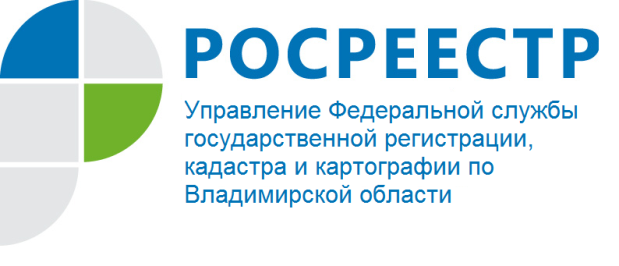 «Как оформить дом на дачном участке?»    Возможность оформления права собственности на дачные дома в упрощенном порядке  появилась у граждан с 2006 года. Именно тогда, 30 июня был принят Федеральный закон №93, который известен в народе, как «дачная амнистия».      2 августа 2019 года вступил в силу  Федеральный Закон №267-ФЗ, которым продлен упрощенный порядок кадастрового учета и государственной регистрации прав на дачные дома до 01 марта 2021 года.      Что же нужно сделать, чтобы оформить построенный  на дачном участке дом?       Согласно части 12 статьи 70 Федерального закона от 13 июля 2015 года N 218-ФЗ  "О государственной регистрации недвижимости"  до 1 марта 2021 года допускается осуществление государственного кадастрового учета и (или) государственной регистрации прав на жилой или садовый дом, созданный на земельном участке, предназначенном для ведения гражданами садоводства, на основании только технического плана и правоустанавливающего документа на земельный участок,  на котором расположен указанный объект недвижимости (если право на земельный участок ранее не было зарегистрировано в Едином государственном реестре недвижимости). В этом случае сведения о соответствующем объекте недвижимости, за исключением сведений о его площади и местоположении на земельном участке, указываются в техническом плане на основании проектной документации (при ее наличии) или декларации. При этом, наличие уведомления о планируемых строительстве или реконструкции  садового дома, уведомления об окончании  строительства или реконструкции садового дома, не требуется. Подготовкой Технического плана на построенный дачный дом занимаются  кадастровые инженеры, осуществляющие лицензионную кадастровую деятельность.Список кадастровых инженером можно получить на сайте Росреестра.       Для оформления дома в собственность заявление о регистрации и необходимые документы можно представить:- лично в МФЦ;- посредством почтового отправления с объявленной ценностью при его пересылке;- в электронной форме, в т.ч. посредством портала Госуслуг и сайта Росреестра.     За регистрацию  права необходимо уплатить госпошлину в размере 350 рублей. При обращении с заявлением и уплаты госпошлины через портал Госуслуг размер госпошлины рассчитывается с применением коэффициента 0,7.       Граждане имеют возможность до 01 марта 2021 года  легализировать  свои права на  построенные  на садовых участках дома в «упрощенном порядке» минуя получения муниципальных разрешений. Воспользуйтесь правом «упрощенного» оформления своих домов.МИНИСТЕРСТВО СТРОИТЕЛЬСТВА И ЖИЛИЩНО-КОММУНАЛЬНОГОХОЗЯЙСТВА РОССИЙСКОЙ ФЕДЕРАЦИИПРИКАЗот 19 сентября 2018 г. N 591/прОБ УТВЕРЖДЕНИИ ФОРМ УВЕДОМЛЕНИЙ,НЕОБХОДИМЫХ ДЛЯ СТРОИТЕЛЬСТВА ИЛИ РЕКОНСТРУКЦИИ ОБЪЕКТАИНДИВИДУАЛЬНОГО ЖИЛИЩНОГО СТРОИТЕЛЬСТВА ИЛИ САДОВОГО ДОМАВ соответствии с частью 2, пунктом 2 части 7 и частью 14 статьи 51.1, частью 18 и пунктом 5 части 19 статьи 55 Градостроительного кодекса Российской Федерации (Собрание законодательства Российской Федерации, 2005, N 1, ст. 16; 2006, N 31, ст. 3442; N 52, ст. 5498; 2008, N 20, ст. 2251; N 30, ст. 3616; 2009, N 48, ст. 5711; 2010, N 31, ст. 4195; 2011, N 13, ст. 1688; N 27, ст. 3880; N 30, ст. 4591; N 49, ст. 7015; 2012, N 26, ст. 3446; 2014, N 43, ст. 5799; 2015, N 29, ст. 4342, 4378; 2016, N 1, ст. 79; N 26, ст. 3867; N 27, ст. 4294, 4303, 4305, 4306; N 52, ст. 7494; 2018, N 32, ст. 5133, 5134, 5135) и пунктом 1 Положения о Министерстве строительства и жилищно-коммунального хозяйства Российской Федерации, утвержденного постановлением Правительства Российской Федерации от 18 ноября 2013 г. N 1038 (Собрание законодательства Российской Федерации, 2013, N 47, ст. 6117; 2014, N 12, ст. 1296; N 40, ст. 5426; N 50, ст. 7100; 2015, N 2, ст. 491; N 4, ст. 660; N 22, ст. 3234; N 23, ст. 3311, ст. 3334; N 24, ст. 3479; N 46, ст. 6393; N 47, ст. 6586, ст. 6601; 2016, N 2, ст. 376; N 6, ст. 850; N 28, ст. 4741; N 41, ст. 5837; N 47, ст. 6673; N 48, ст. 6766; N 50, ст. 7112; 2017, N 1, ст. 185; N 8, ст. 1245; N 32, ст. 5078; N 33, ст. 5200; N 49, ст. 7468; N 52, ст. 8137; 2018, N 24, ст. 3537; N 35, ст. 5549; N 36, ст. 5626), приказываю:Утвердить:1) форму уведомления о планируемых строительстве или реконструкции объекта индивидуального жилищного строительства или садового дома согласно Приложению N 1 к настоящему приказу;2) форму уведомления о соответствии указанных в уведомлении о планируемых строительстве или реконструкции объекта индивидуального жилищного строительства или садового дома параметров объекта индивидуального жилищного строительства или садового дома установленным параметрам и допустимости размещения объекта индивидуального жилищного строительства или садового дома на земельном участке согласно Приложению N 2 к настоящему приказу;3) форму уведомления о несоответствии указанных в уведомлении о планируемых строительстве или реконструкции объекта индивидуального жилищного строительства или садового дома параметров объекта индивидуального жилищного строительства или садового дома установленным параметрам и (или) недопустимости размещения объекта индивидуального жилищного строительства или садового дома на земельном участке согласно Приложению N 3 к настоящему приказу;4) форму уведомления об изменении параметров планируемого строительства или реконструкции объекта индивидуального жилищного строительства или садового дома согласно Приложению N 4 к настоящему приказу;5) форму уведомления об окончании строительства или реконструкции объекта индивидуального жилищного строительства или садового дома согласно Приложению N 5 к настоящему приказу;6) форму уведомления о соответствии построенных или реконструированных объекта индивидуального жилищного строительства или садового дома требованиям законодательства о градостроительной деятельности согласно Приложению N 6 к настоящему приказу;7) форму уведомления о несоответствии построенных или реконструированных объекта индивидуального жилищного строительства или садового дома требованиям законодательства о градостроительной деятельности согласно Приложению N 7 к настоящему приказу.МинистрВ.В.ЯКУШЕВПриложение N 1к приказу Министерства строительстваи жилищно-коммунального хозяйстваРоссийской Федерацииот 19 сентября 2018 г. N 591/прФОРМАУведомлениео планируемых строительстве или реконструкции объектаиндивидуального жилищного строительства или садового дома                                                     "__" _________ 20__ г.______________________________________________________________________________________________________________________________________________________    (наименование уполномоченного на выдачу разрешений на строительство     федерального органа исполнительной власти, органа исполнительной   власти субъекта Российской Федерации, органа местного самоуправления)                         1. Сведения о застройщике1.1Сведения о физическом лице, в случае если застройщиком является физическое лицо:1.1.1Фамилия, имя, отчество (при наличии)1.1.2Место жительства1.1.3Реквизиты документа, удостоверяющего личность1.2Сведения о юридическом лице, в случае если застройщиком является юридическое лицо:1.2.1Наименование1.2.2Место нахождения1.2.3Государственный регистрационный номер записи о государственной регистрации юридического лица в едином государственном реестре юридических лиц, за исключением случая, если заявителем является иностранное юридическое лицо1.2.4Идентификационный номер налогоплательщика, за исключением случая, если заявителем является иностранное юридическое лицо2. Сведения о земельном участке2.1Кадастровый номер земельного участка (при наличии)2.2Адрес или описание местоположения земельного участка2.3Сведения о праве застройщика на земельный участок (правоустанавливающие документы)2.4Сведения о наличии прав иных лиц на земельный участок (при наличии)2.5Сведения о виде разрешенного использования земельного участка3. Сведения об объекте капитального строительства3.1Сведения о виде разрешенного использования объекта капитального строительства (объект индивидуального жилищного строительства или садовый дом)3.2Цель подачи уведомления (строительство или реконструкция)3.3Сведения о планируемых параметрах:3.3.1Количество надземных этажей3.3.2Высота3.3.3Сведения об отступах от границ земельного участка3.3.4Площадь застройки3.3.5.Сведения о решении о предоставлении разрешения на отклонение от предельных параметров разрешенного строительства, реконструкции (при наличии)3.4Сведения о типовом архитектурном решении объекта капитального строительства, в случае строительства или реконструкции такого объекта в границах территории исторического поселения федерального или регионального значения4. Схематичное изображение планируемогок строительству или реконструкции объекта капитальногостроительства на земельном участке    Почтовый адрес и (или) адрес электронной почты для связи:___________________________________________________________________________    Уведомление  о  соответствии  указанных  в  уведомлении  о  планируемыхстроительстве   или   реконструкции   объекта   индивидуального   жилищногостроительства   или   садового   дома  параметров  объекта  индивидуальногожилищного  строительства  или  садового  дома  установленным  параметрам  идопустимости размещения объекта индивидуального жилищного строительства илисадового  дома  на  земельном  участке  либо  о  несоответствии указанных вуведомлении   о   планируемых   строительстве   или  реконструкции  объектаиндивидуального   жилищного  строительства  или  садового  дома  параметровобъекта   индивидуального   жилищного   строительства   или  садового  домаустановленным   параметрам   и   (или)  недопустимости  размещения  объектаиндивидуального  жилищного  строительства  или  садового  дома на земельномучастке прошу направить следующим способом:___________________________________________________________________________(путем  направления  на  почтовый адрес и (или) адрес электронной почты илинарочным в уполномоченном на выдачу разрешений на строительство федеральноморгане   исполнительной   власти,  органе  исполнительной  власти  субъектаРоссийской  Федерации или органе местного самоуправления, в том числе черезмногофункциональный центр)    Настоящим уведомлением подтверждаю, что _______________________________           (объект индивидуального жилищного строительства или садовый дом)не предназначен для раздела на самостоятельные объекты недвижимости.    Настоящим уведомлением я _________________________________________________________________________________________________________________________                   (фамилия, имя, отчество (при наличии)даю  согласие  на обработку персональных данных (в случае если застройщикомявляется физическое лицо).___________________________   ___________   _______________________________ (должность, в случае если     (подпись)         (расшифровка подписи)   застройщиком является     юридическое лицо)            М.П.       (при наличии)К настоящему уведомлению прилагаются:______________________________________________________________________________________________________________________________________________________(документы, предусмотренные частью 3 статьи 51.1 Градостроительного кодексаРоссийской Федерации (Собрание законодательства Российской Федерации, 2005,N 1, ст. 16; 2018, N 32, ст. 5133, 5135)Приложение N 2к приказу Министерства строительстваи жилищно-коммунального хозяйстваРоссийской Федерацииот 19 сентября 2018 г. N 591/прФОРМА___________________________________________________________________________    наименование уполномоченного на выдачу разрешений на строительство  федерального органа исполнительной власти, органа исполнительной власти       субъекта Российской Федерации, органа местного самоуправления                                             Кому:                                            ______________________________                                             ______________________________                                             ______________________________                                             Почтовый адрес:                                             ______________________________                                             ______________________________                                             ______________________________                                             Адрес электронной почты (при                                             наличии):                                             ______________________________                                             ______________________________Уведомлениео соответствии указанных в уведомлении о планируемыхстроительстве или реконструкции объекта индивидуального жилищногостроительства или садового дома параметров объекта индивидуальногожилищного строительства или садового дома установленным параметрами допустимости размещения объекта индивидуального жилищного           строительства или садового дома на земельном участке"__" ____________ 20__ г.                                         N _______    По результатам рассмотрения уведомления о планируемых строительстве илиреконструкции  объекта индивидуального жилищного строительства или садовогодома или уведомления об изменении параметров планируемого строительства илиреконструкции  объекта индивидуального жилищного строительства или садовогодома (далее - уведомление),направленного(дата направления уведомления)           __________________________________зарегистрированного(дата и номер регистрации уведомления)   __________________________________уведомляем  о  соответствии  указанных  в  уведомлении  параметров  объектаиндивидуального  жилищного  строительства  или  садового дома установленнымпараметрам  и  допустимости  размещения  объекта  индивидуального жилищногостроительства     или     садового     дома     на     земельном    участке______________________________________________________________________________________________________________________________________________________  (кадастровый номер земельного участка (при наличии), адрес или описание                    местоположения земельного участка)_______________________________   ___________   ___________________________(должность уполномоченного лица    (подпись)       (расшифровка подписи)   уполномоченного на выдачу  разрешений на строительство      федерального органа исполнительной власти, органаисполнительной власти субъекта Российской Федерации, органа   местного самоуправления)М.П.Приложение N 3к приказу Министерства строительстваи жилищно-коммунального хозяйстваРоссийской Федерацииот 19 сентября 2018 г. N 591/прФОРМА___________________________________________________________________________    наименование уполномоченного на выдачу разрешений на строительство  федерального органа исполнительной власти, органа исполнительной власти       субъекта Российской Федерации, органа местного самоуправления                                             Кому:                                             ______________________________                                             ______________________________                                             ______________________________                                             Почтовый адрес:                                             ______________________________                                             ______________________________                                             ______________________________                                             Адрес электронной почты (при                                             наличии):                                             ______________________________                                             ______________________________                                Уведомление          о несоответствии указанных в уведомлении о планируемых     строительстве или реконструкции объекта индивидуального жилищного    строительства или садового дома параметров объекта индивидуального    жилищного строительства или садового дома установленным параметрам         и (или) недопустимости размещения объекта индивидуального      жилищного строительства или садового дома на земельном участке"__" ____________ 20__ г.                                         N _______По  результатам  рассмотрения  уведомления  о планируемых строительстве илиреконструкции  объекта индивидуального жилищного строительства или садовогодома или уведомления об изменении параметров планируемого строительства илиреконструкции  объекта индивидуального жилищного строительства или садовогодома (далее - уведомление),направленного(дата направления уведомления)           __________________________________зарегистрированного(дата и номер регистрации уведомления)   __________________________________уведомляем:1)   о   несоответствии  параметров,  указанных  в  уведомлении  предельнымпараметрам  разрешенного  строительства, реконструкции объекта капитальногостроительства по следующим основаниям:______________________________________________________________________________________________________________________________________________________(сведения о предельных параметрах разрешенного строительства, реконструкцииобъектов   капитального   строительства,   которые   установлены  правиламиземлепользования  и  застройки, документацией по планировке территории, илиоб    обязательных   требованиях   к   параметрам   объектов   капитальногостроительства,  которые  установлены  Градостроительным кодексом РоссийскойФедерации  (Собрание  законодательства Российской Федерации, 2005, N 1, ст.16;  2018,  N 32, ст. 5135), другими федеральными законами, действующими надату  поступления уведомления, и которым не соответствуют параметры объектаиндивидуального  жилищного  строительства  или  садового  дома, указанные вуведомлении)2)   о   недопустимости   размещения   объекта   индивидуального  жилищногостроительства   или   садового  дома  на  земельном  участке  по  следующимоснованиям:______________________________________________________________________________________________________________________________________________________(сведения  о  видах  разрешенного  использования земельного участка и (или)ограничениях,   установленных   в   соответствии   с   земельным   и   инымзаконодательством  Российской  Федерации и действующими на дату поступленияуведомления)3)  о  том,  что  уведомление  подано  или  направлено лицом, не являющимсязастройщиком  в  связи с отсутствием прав на земельный участок по следующимоснованиям:______________________________________________________________________________________________________________________________________________________(сведения   о  том,  что  лицо,  подавшее  или  направившее  уведомление  опланируемом строительстве, не является застройщиком в связи с отсутствием унего прав на земельный участок)4)  о  несоответствии  описания  внешнего  облика  объекта  индивидуальногожилищного  строительства  или  садового  дома предмету охраны историческогопоселения  и  требованиям  к  архитектурным  решениям объектов капитальногостроительства,  установленным градостроительным регламентом применительно ктерриториальной  зоне,  расположенной  в  границах территории историческогопоселения федерального или регионального значения по следующим основаниям:______________________________________________________________________________________________________________________________________________________(реквизиты  уведомления  органа  исполнительной  власти субъекта РоссийскойФедерации, уполномоченного в области охраны объектов культурного наследия)_______________________________   ___________   ___________________________(должность уполномоченного лица    (подпись)       (расшифровка подписи)   уполномоченного на выдачу  разрешений на строительство      федерального органа исполнительной власти, органаисполнительной власти субъекта Российской Федерации, органа   местного самоуправления)М.П.К настоящему уведомлению прилагаются:______________________________________________________________________________________________________________________________________________________Приложение N 4к приказу Министерства строительстваи жилищно-коммунального хозяйстваРоссийской Федерацииот 19 сентября 2018 г. N 591/прФОРМАУведомлениеоб изменении параметров планируемого строительстваили реконструкции объекта индивидуального жилищного строительства                             или садового дома                                                     "__" _________ 20__ г.______________________________________________________________________________________________________________________________________________________    (наименование уполномоченного на выдачу разрешений на строительство     федерального органа исполнительной власти, органа исполнительной   власти субъекта Российской Федерации, органа местного самоуправления)                        1. Сведения о застройщике:1.1Сведения о физическом лице, в случае если застройщиком является физическое лицо:1.1.1Фамилия, имя, отчество (при наличии)1.1.2Место жительства1.1.3Реквизиты документа, удостоверяющего личность1.2Сведения о юридическом лице, в случае если застройщиком является юридическое лицо:1.2.1Наименование1.2.2Место нахождения1.2.3Государственный регистрационный номер записи о государственной регистрации юридического лица в едином государственном реестре юридических лиц, за исключением случая, если заявителем является иностранное юридическое лицо1.2.4Идентификационный номер налогоплательщика, за исключением случая, если заявителем является иностранное юридическое лицо                      2. Сведения о земельном участке2.1Кадастровый номер земельного участка (при наличии)2.2Адрес или описание местоположения земельного участка3. Сведения об изменении параметров планируемогостроительства или реконструкции объекта индивидуальногожилищного строительства или садового дома,N п/пНаименование параметров планируемого строительства или реконструкции объекта индивидуального жилищного строительства или садового домаЗначения параметров планируемого строительства или реконструкции объекта индивидуального жилищного строительства или садового дома, указанные в уведомлении о планируемых строительстве или реконструкции объекта индивидуального жилищного строительства или садового дома______________________(дата направления уведомления)Измененные значения параметров планируемого строительства или реконструкции объекта индивидуального жилищного строительства или садового дома3.1Количество надземных этажей3.2Высота3.3Сведения об отступах от границ земельного участка3.4Площадь застройки4. Схематичное изображение планируемого к строительствуили реконструкции объекта капитального строительства на земельномучастке (в случае если изменились значения параметров планируемогостроительства или реконструкции объекта индивидуального жилищногостроительства или садового дома, предусмотренные пунктом 3.3 Формынастоящего уведомления об изменении параметров планируемого          строительства или реконструкции объекта индивидуального                жилищного строительства или садового дома)    Почтовый адрес и (или) адрес электронной почты для связи:___________________________________________________________________________    Уведомление  о  соответствии  указанных  в  уведомлении  о  планируемыхстроительстве   или   реконструкции   объекта   индивидуального   жилищногостроительства   или   садового   дома  параметров  объекта  индивидуальногожилищного  строительства  или  садового  дома  установленным  параметрам  идопустимости размещения объекта индивидуального жилищного строительства илисадового  дома  на  земельном  участке  либо  о  несоответствии указанных вуведомлении   о   планируемых   строительстве   или  реконструкции  объектаиндивидуального   жилищного  строительства  или  садового  дома  параметровобъекта   индивидуального   жилищного   строительства   или  садового  домаустановленным   параметрам   и   (или)  недопустимости  размещения  объектаиндивидуального  жилищного  строительства  или  садового  дома на земельномучастке прошу направить следующим способом:___________________________________________________________________________(путем  направления  на  почтовый адрес и (или) адрес электронной почты илинарочным в уполномоченном на выдачу разрешений на строительство федеральноморгане   исполнительной   власти,  органе  исполнительной  власти  субъектаРоссийской  Федерации или органе местного самоуправления, в том числе черезмногофункциональный центр)Настоящим уведомлением я _____________________________________________________________________________________________________________________________                   (фамилия, имя, отчество (при наличии)даю  согласие  на обработку персональных данных (в случае если застройщикомявляется физическое лицо).___________________________   ___________   _______________________________ (должность, в случае если     (подпись)         (расшифровка подписи)   застройщиком является     юридическое лицо)            М.П.       (при наличии)Приложение N 5к приказу Министерства строительстваи жилищно-коммунального хозяйстваРоссийской Федерацииот 19 сентября 2018 г. N 591/прФОРМАУведомлениеоб окончании строительства или реконструкции объектаиндивидуального жилищного строительства или садового дома                                                    "__" __________ 20__ г.______________________________________________________________________________________________________________________________________________________    (наименование уполномоченного на выдачу разрешений на строительство     федерального органа исполнительной власти, органа исполнительной   власти субъекта Российской Федерации, органа местного самоуправления)                         1. Сведения о застройщике1.1Сведения о физическом лице, в случае если застройщиком является физическое лицо:1.1.1Фамилия, имя, отчество (при наличии)1.1.2Место жительства1.1.3Реквизиты документа, удостоверяющего личность1.2Сведения о юридическом лице, в случае если застройщиком является юридическое лицо:1.2.1Наименование1.2.2Место нахождения1.2.3Государственный регистрационный номер записи о государственной регистрации юридического лица в едином государственном реестре юридических лиц, за исключением случая, если заявителем является иностранное юридическое лицо1.2.4Идентификационный номер налогоплательщика, за исключением случая, если заявителем является иностранное юридическое лицо                      2. Сведения о земельном участке2.1Кадастровый номер земельного участка (при наличии)2.2Адрес или описание местоположения земельного участка2.3Сведения о праве застройщика на земельный участок(правоустанавливающие документы)2.4Сведения о наличии прав иных лиц на земельный участок (при наличии)2.5Сведения о виде разрешенного использования земельного участка             3. Сведения об объекте капитального строительства3.1Сведения о виде разрешенного использования объекта капитального строительства (объект индивидуального жилищного строительства или садовый дом)3.2Цель подачи уведомления(строительство или реконструкция)3.3Сведения о параметрах:3.3.1Количество надземных этажей3.3.2Высота3.3.3Сведения об отступах от границ земельного участка3.3.4Площадь застройки      4. Схематичное изображение построенного или реконструированного          объекта капитального строительства на земельном участке    Почтовый адрес и (или) адрес электронной почты для связи:___________________________________________________________________________    Уведомление  о  соответствии построенных или реконструированных объектаиндивидуального  жилищного  строительства  или  садового  дома  требованиямзаконодательства  о  градостроительной  деятельности  либо о несоответствиипостроенных   или   реконструированных  объекта  индивидуального  жилищногостроительства    или   садового   дома   требованиям   законодательства   оградостроительной деятельности прошу направить следующим способом: ___________________________________________________________________________________(путем  направления  на  почтовый адрес и (или) адрес электронной почты илинарочным в уполномоченном на выдачу разрешений на строительство федеральноморгане   исполнительной   власти,  органе  исполнительной  власти  субъектаРоссийской  Федерации или органе местного самоуправления, в том числе черезмногофункциональный центр)    Настоящим уведомлением подтверждаю, что _______________________________           (объект индивидуального жилищного строительства или садовый дом)не  предназначен  для  раздела  на  самостоятельные объекты недвижимости, атакже  оплату  государственной  пошлины  за  осуществление  государственнойрегистрации прав _________________________________________________________.                             (реквизиты платежного документа)    Настоящим уведомлением я _________________________________________________________________________________________________________________________                   (фамилия, имя, отчество (при наличии)даю  согласие  на обработку персональных данных (в случае если застройщикомявляется физическое лицо).___________________________   ___________   _______________________________ (должность, в случае если     (подпись)         (расшифровка подписи)   застройщиком является     юридическое лицо)            М.П.       (при наличии)К настоящему уведомлению прилагается:______________________________________________________________________________________________________________________________________________________(документы,  предусмотренные частью 16 статьи 55 Градостроительного кодексаРоссийской Федерации (Собрание законодательства Российской Федерации, 2005,N  1,  ст.  16; 2006, N 31, ст. 3442; N 52, ст. 5498; 2008, N 20, ст. 2251;N 30, ст. 3616; 2009, N 48, ст. 5711; 2010, N 31, ст. 4195; 2011, N 13, ст.1688; N 27, ст. 3880; N 30, ст. 4591; N 49, ст. 7015; 2012, N 26, ст. 3446;2014,  N 43, ст. 5799; 2015, N 29, ст. 4342, 4378; 2016, N 1, ст. 79; 2016,N  26,  ст.  3867;  2016, N 27, ст. 4294, 4303, 4305, 4306; 2016, N 52, ст.7494; 2018, N 32, ст. 5133, 5134, 5135)Приложение N 6к приказу Министерства строительстваи жилищно-коммунального хозяйстваРоссийской Федерацииот 19 сентября 2018 г. N 591/прФОРМА___________________________________________________________________________    наименование уполномоченного на выдачу разрешений на строительство  федерального органа исполнительной власти, органа исполнительной власти       субъекта Российской Федерации, органа местного самоуправления                                             Кому:                                             ______________________________                                             ______________________________                                             ______________________________                                             Почтовый адрес:                                             ______________________________                                             ______________________________                                             ______________________________                                             Адрес электронной почты (при                                             наличии):                                             ______________________________                                             ______________________________Уведомлениео соответствии построенных или реконструированных объектаиндивидуального жилищного строительства или садового доматребованиям законодательства о градостроительной деятельности"__" ____________ 20__ г.                                           N _____    По  результатам рассмотрения уведомления об окончании строительства илиреконструкции  объекта индивидуального жилищного строительства или садовогодома (далее - уведомление),направленного(дата направления уведомления)           __________________________________зарегистрированного(дата и номер регистрации уведомления)   __________________________________уведомляет о соответствии _________________________________________________                               (построенного или реконструированного)__________________________________________________________________________,    (объекта индивидуального жилищного строительства или садового дома)указанного   в   уведомлении   и   расположенного   на   земельном  участке______________________________________________________________________________________________________________________________________________________  (кадастровый номер земельного участка (при наличии), адрес или описание                    местоположения земельного участка)требованиям законодательства о градостроительной деятельности._______________________________   ___________   ___________________________(должность уполномоченного лица    (подпись)       (расшифровка подписи)   уполномоченного на выдачу  разрешений на строительство      федерального органа исполнительной власти, органаисполнительной власти субъекта Российской Федерации, органа   местного самоуправления)М.П.Приложение N 7к приказу Министерства строительстваи жилищно-коммунального хозяйстваРоссийской Федерацииот 19 сентября 2018 г. N 591/прФОРМА___________________________________________________________________________    наименование уполномоченного на выдачу разрешений на строительство  федерального органа исполнительной власти, органа исполнительной власти       субъекта Российской Федерации, органа местного самоуправления                                             Кому:                                             ______________________________                                             ______________________________                                             ______________________________                                             Почтовый адрес:                                             ______________________________                                             ______________________________                                             ______________________________                                             Адрес электронной почты (при                                             наличии):                                             ______________________________                                             ______________________________Уведомлениео несоответствии построенных или реконструированных объектаиндивидуального жилищного строительства или садового доматребованиям законодательства о градостроительной деятельности"__" ____________ 20__ г.                                           N _____    По  результатам рассмотрения уведомления об окончании строительства илиреконструкции  объекта индивидуального жилищного строительства или садовогодома (далее - уведомление),направленного(дата направления уведомления)           __________________________________зарегистрированного(дата и номер регистрации уведомления)   __________________________________уведомляем о несоответствии _______________________________________________                                (построенного или реконструированного)__________________________________________________________________________,    (объекта индивидуального жилищного строительства или садового дома)указанного   в   уведомлении   и   расположенного   на   земельном  участке______________________________________________________________________________________________________________________________________________________  (кадастровый номер земельного участка (при наличии), адрес или описание                    местоположения земельного участка)требованиям  законодательства о градостроительной деятельности по следующимоснованиям:1.______________________________________________________________________________________________________________________________________________________(сведения  о  несоответствии  параметров построенных или реконструированныхобъекта индивидуального жилищного строительства или садового дома указаннымв  пункте  1  части  19  статьи  55  Градостроительного  кодекса РоссийскойФедерации  (Собрание  законодательства Российской Федерации, 2005, N 1, ст.16;  2018,  N  32,  5135) предельным параметрам разрешенного строительства,реконструкции  объектов капитального строительства, установленным правиламиземлепользования  и  застройки, документацией по планировке территории, илиобязательным  требованиям к параметрам объектов капитального строительства,установленным  Градостроительным  кодексом  Российской  Федерации,  другимифедеральными законами)2.______________________________________________________________________________________________________________________________________________________(сведения   о   несоответствии   внешнего  облика  объекта  индивидуальногожилищного  строительства  или  садового дома описанию внешнего облика такихобъекта  или  дома,  являющемуся  приложением  к  уведомлению о планируемыхстроительстве   или   реконструкции   объекта   индивидуального   жилищногостроительства   или  садового  дома  (далее  -  уведомление  о  планируемомстроительстве),   или   типовому   архитектурному   решению,  указанному  вуведомлении   о   планируемом   строительстве,  или  сведения  о  том,  чтозастройщику  было  направлено  уведомление  о  несоответствии  указанных  вуведомлении  о планируемом строительстве параметров объекта индивидуальногожилищного  строительства или садового дома установленным параметрам и (или)недопустимости  размещения  объекта индивидуального жилищного строительстваили  садового дома на земельном участке по основанию, указанному в пункте 4части  10  статьи  51.1  Градостроительного  кодекса  Российской  Федерации(Собрание  законодательства  Российской Федерации, 2005, N 1, ст. 16; 2018,N  32,  ст.  5133, 5135), в  случае строительства или реконструкции объектаиндивидуального  жилищного  строительства  или  садового  дома  в  границахисторического поселения федерального или регионального значения)3.______________________________________________________________________________________________________________________________________________________(сведения о несоответствии вида разрешенного использования построенного илиреконструированного  объекта  капитального  строительства виду разрешенногоиспользования  объекта индивидуального жилищного строительства или садовогодома, указанному в уведомлении о планируемом строительстве)4.______________________________________________________________________________________________________________________________________________________(сведения  о  недопустимости  размещения  объекта индивидуального жилищногостроительства   или   садового   дома   в   соответствии  с  ограничениями,установленными   в   соответствии  с  земельным  и  иным  законодательствомРоссийской  Федерации  на  дату  поступления  уведомления,  за  исключениемслучаев,  если указанные ограничения предусмотрены решением об установленииили изменении зоны с особыми условиями использования территории, принятым вотношении  планируемого к строительству, реконструкции объекта капитальногостроительства,  и  такой  объект  капитального  строительства  не  введен вэксплуатацию)_______________________________   ___________   ___________________________(должность уполномоченного лица    (подпись)       (расшифровка подписи)   уполномоченного на выдачу  разрешений на строительство      федерального органа исполнительной власти, органаисполнительной власти субъекта Российской Федерации, органа   местного самоуправления)М.П.Судебные процессы(с октября 2017 года по 2018 год)Статья 55. Выдача разрешения на ввод объекта в эксплуатацию1. Разрешение на ввод объекта в эксплуатацию представляет собой документ, который удостоверяет выполнение строительства, реконструкции объекта капитального строительства в полном объеме в соответствии с разрешением на строительство, проектной документацией, а также соответствие построенного, реконструированного объекта капитального строительства требованиям к строительству, реконструкции объекта капитального строительства, установленным на дату выдачи представленного для получения разрешения на строительство градостроительного плана земельного участка, разрешенному использованию земельного участка или в случае строительства, реконструкции линейного объекта проекту планировки территории и проекту межевания территории (за исключением случаев, при которых для строительства, реконструкции линейного объекта не требуется подготовка документации по планировке территории), проекту планировки территории в случае выдачи разрешения на ввод в эксплуатацию линейного объекта, для размещения которого не требуется образование земельного участка, а также ограничениям, установленным в соответствии с земельным и иным законодательством Российской Федерации.(в ред. Федеральных законов от 03.07.2016 N 373-ФЗ, от 03.08.2018 N 341-ФЗ, от 03.08.2018 N 342-ФЗ)2. Для ввода объекта в эксплуатацию застройщик обращается в федеральный орган исполнительной власти, орган исполнительной власти субъекта Российской Федерации, орган местного самоуправления, Государственную корпорацию по атомной энергии "Росатом" или Государственную корпорацию по космической деятельности "Роскосмос", выдавшие разрешение на строительство, непосредственно или через многофункциональный центр с заявлением о выдаче разрешения на ввод объекта в эксплуатацию.(в ред. Федеральных законов от 13.07.2015 N 216-ФЗ, от 03.08.2018 N 342-ФЗ)КонсультантПлюс: примечание.Документы, предусмотренные п. 13 ч. 3 ст. 55 (в ранее действующей ред.), поданные до 04.08.2018 вместе с заявлением о выдаче разрешения на ввод объекта в эксплуатацию, являются приложением к разрешению, а само разрешение является решением об установлении охранной зоны.КонсультантПлюс: примечание.О направлении с 01.09.2017 документов, предусмотренных ч. 3 ст. 55 в электронной форме, см. Постановление Правительства РФ от 04.07.2017 N 788.3. Для принятия решения о выдаче разрешения на ввод объекта в эксплуатацию необходимы следующие документы:1) правоустанавливающие документы на земельный участок, в том числе соглашение об установлении сервитута, решение об установлении публичного сервитута;(в ред. Федерального закона от 03.08.2018 N 341-ФЗ)2) градостроительный план земельного участка, представленный для получения разрешения на строительство, или в случае строительства, реконструкции линейного объекта проект планировки территории и проект межевания территории (за исключением случаев, при которых для строительства, реконструкции линейного объекта не требуется подготовка документации по планировке территории), проект планировки территории в случае выдачи разрешения на ввод в эксплуатацию линейного объекта, для размещения которого не требуется образование земельного участка;(в ред. Федеральных законов от 28.11.2011 N 337-ФЗ, от 03.07.2016 N 373-ФЗ, от 03.08.2018 N 341-ФЗ, от 03.08.2018 N 342-ФЗ)3) разрешение на строительство;4) акт приемки объекта капитального строительства (в случае осуществления строительства, реконструкции на основании договора строительного подряда);(в ред. Федеральных законов от 18.07.2011 N 243-ФЗ, от 03.07.2016 N 372-ФЗ)5) утратил силу. - Федеральный закон от 03.08.2018 N 340-ФЗ;6) акт, подтверждающий соответствие параметров построенного, реконструированного объекта капитального строительства проектной документации, в том числе требованиям энергетической эффективности и требованиям оснащенности объекта капитального строительства приборами учета используемых энергетических ресурсов, и подписанный лицом, осуществляющим строительство (лицом, осуществляющим строительство, и застройщиком или техническим заказчиком в случае осуществления строительства, реконструкции на основании договора строительного подряда, а также лицом, осуществляющим строительный контроль, в случае осуществления строительного контроля на основании договора);(в ред. Федеральных законов от 18.07.2011 N 243-ФЗ, от 28.11.2011 N 337-ФЗ, от 03.07.2016 N 372-ФЗ, от 03.08.2018 N 340-ФЗ)7) документы, подтверждающие соответствие построенного, реконструированного объекта капитального строительства техническим условиям и подписанные представителями организаций, осуществляющих эксплуатацию сетей инженерно-технического обеспечения (при их наличии);(в ред. Федерального закона от 18.07.2011 N 243-ФЗ)8) схема, отображающая расположение построенного, реконструированного объекта капитального строительства, расположение сетей инженерно-технического обеспечения в границах земельного участка и планировочную организацию земельного участка и подписанная лицом, осуществляющим строительство (лицом, осуществляющим строительство, и застройщиком или техническим заказчиком в случае осуществления строительства, реконструкции на основании договора строительного подряда), за исключением случаев строительства, реконструкции линейного объекта;(в ред. Федеральных законов от 18.07.2011 N 243-ФЗ, от 03.07.2016 N 372-ФЗ)9) заключение органа государственного строительного надзора (в случае, если предусмотрено осуществление государственного строительного надзора в соответствии с частью 1 статьи 54 настоящего Кодекса) о соответствии построенного, реконструированного объекта капитального строительства требованиям проектной документации, в том числе требованиям энергетической эффективности и требованиям оснащенности объекта капитального строительства приборами учета используемых энергетических ресурсов, заключение уполномоченного на осуществление федерального государственного экологического надзора федерального органа исполнительной власти (далее - орган федерального государственного экологического надзора), выдаваемое в случаях, предусмотренных частью 7 статьи 54 настоящего Кодекса;(в ред. Федеральных законов от 18.07.2011 N 243-ФЗ, от 25.06.2012 N 93-ФЗ, от 03.08.2018 N 340-ФЗ, от 03.08.2018 N 342-ФЗ)10) документ, подтверждающий заключение договора обязательного страхования гражданской ответственности владельца опасного объекта за причинение вреда в результате аварии на опасном объекте в соответствии с законодательством Российской Федерации об обязательном страховании гражданской ответственности владельца опасного объекта за причинение вреда в результате аварии на опасном объекте;(п. 10 введен Федеральным законом от 27.07.2010 N 226-ФЗ)11) акт приемки выполненных работ по сохранению объекта культурного наследия, утвержденный соответствующим органом охраны объектов культурного наследия, определенным Федеральным законом от 25 июня 2002 года N 73-ФЗ "Об объектах культурного наследия (памятниках истории и культуры) народов Российской Федерации", при проведении реставрации, консервации, ремонта этого объекта и его приспособления для современного использования;(п. 11 введен Федеральным законом от 22.10.2014 N 315-ФЗ)12) технический план объекта капитального строительства, подготовленный в соответствии с Федеральным законом от 13 июля 2015 года N 218-ФЗ "О государственной регистрации недвижимости";(п. 12 введен Федеральным законом от 13.07.2015 N 252-ФЗ; в ред. Федерального закона от 03.07.2016 N 361-ФЗ)13) утратил силу. - Федеральный закон от 03.08.2018 N 342-ФЗ;(часть 3 в ред. Федерального закона от 01.07.2011 N 169-ФЗ)3.1. Указанные в пунктах 6 и 9 части 3 настоящей статьи документ и заключение должны содержать информацию о нормативных значениях показателей, включенных в состав требований энергетической эффективности объекта капитального строительства, и о фактических значениях таких показателей, определенных в отношении построенного, реконструированного объекта капитального строительства в результате проведенных исследований, замеров, экспертиз, испытаний, а также иную информацию, на основе которой устанавливается соответствие такого объекта требованиям энергетической эффективности и требованиям его оснащенности приборами учета используемых энергетических ресурсов. При строительстве, реконструкции многоквартирного дома заключение органа государственного строительного надзора также должно содержать информацию о классе энергетической эффективности многоквартирного дома, определяемом в соответствии с законодательством об энергосбережении и о повышении энергетической эффективности.(часть 3.1 введена Федеральным законом от 23.11.2009 N 261-ФЗ, в ред. Федерального закона от 18.07.2011 N 243-ФЗ)3.2. Документы (их копии или сведения, содержащиеся в них), указанные в пунктах 1, 2, 3 и 9 части 3 настоящей статьи, запрашиваются органами, указанными в части 2 настоящей статьи, в государственных органах, органах местного самоуправления и подведомственных государственным органам или органам местного самоуправления организациях, в распоряжении которых находятся указанные документы, если застройщик не представил указанные документы самостоятельно.(часть 3.2 введена Федеральным законом от 01.07.2011 N 169-ФЗ)3.3. Документы, указанные в пунктах 1, 4, 5, 6, 7 и 8 части 3 настоящей статьи, направляются заявителем самостоятельно, если указанные документы (их копии или сведения, содержащиеся в них) отсутствуют в распоряжении органов государственной власти, органов местного самоуправления либо подведомственных государственным органам или органам местного самоуправления организаций. Если документы, указанные в настоящей части, находятся в распоряжении органов государственной власти, органов местного самоуправления либо подведомственных государственным органам или органам местного самоуправления организаций, такие документы запрашиваются органом, указанным в части 2 настоящей статьи, в органах и организациях, в распоряжении которых находятся указанные документы, если застройщик не представил указанные документы самостоятельно.(часть 3.3 введена Федеральным законом от 01.07.2011 N 169-ФЗ; в ред. Федеральных законов от 13.07.2015 N 252-ФЗ, от 03.08.2018 N 342-ФЗ)3.4. По межведомственным запросам органов, указанных в части 2 настоящей статьи, документы (их копии или сведения, содержащиеся в них), предусмотренные частью 3 настоящей статьи, предоставляются государственными органами, органами местного самоуправления и подведомственными государственным органам или органам местного самоуправления организациями, в распоряжении которых находятся эти документы, в срок не позднее трех рабочих дней со дня получения соответствующего межведомственного запроса.(часть 3.4 введена Федеральным законом от 03.07.2016 N 370-ФЗ)КонсультантПлюс: примечание.О направлении с 01.09.2017 в электронной форме документов, предусмотренных ч. 4 ст. 55, см. Постановление Правительства РФ от 04.07.2017 N 788.4. Правительством Российской Федерации могут устанавливаться помимо предусмотренных частью 3 настоящей статьи иные документы, необходимые для получения разрешения на ввод объекта в эксплуатацию, в целях получения в полном объеме сведений, необходимых для постановки объекта капитального строительства на государственный учет.КонсультантПлюс: примечание.С 1 января 2019 года Федеральным законом от 03.08.2018 N 342-ФЗ часть 4.1 статьи 55 дополняется новым предложением. См. текст в будущей редакции.4.1. Для получения разрешения на ввод объекта в эксплуатацию разрешается требовать только указанные в частях 3 и 4 настоящей статьи документы. Документы, предусмотренные частями 3 и 4 настоящей статьи, могут быть направлены в электронной форме. Правительством Российской Федерации или высшим исполнительным органом государственной власти субъекта Российской Федерации (применительно к случаям выдачи разрешения на ввод объекта в эксплуатацию органами исполнительной власти субъектов Российской Федерации, органами местного самоуправления) могут быть установлены случаи, в которых направление указанных в частях 3 и 4 настоящей статьи документов осуществляется исключительно в электронной форме.(часть 4.1 введена Федеральным законом от 18.12.2006 N 232-ФЗ; в ред. Федерального закона от 03.07.2016 N 370-ФЗ)5. Орган, Государственная корпорация по атомной энергии "Росатом" или Государственная корпорация по космической деятельности "Роскосмос", выдавшие разрешение на строительство, в течение семи рабочих дней со дня поступления заявления о выдаче разрешения на ввод объекта в эксплуатацию обязаны обеспечить проверку наличия и правильности оформления документов, указанных в части 3 настоящей статьи, осмотр объекта капитального строительства и выдать заявителю разрешение на ввод объекта в эксплуатацию или отказать в выдаче такого разрешения с указанием причин отказа. В ходе осмотра построенного, реконструированного объекта капитального строительства осуществляется проверка соответствия такого объекта требованиям, указанным в разрешении на строительство, требованиям к строительству, реконструкции объекта капитального строительства, установленным на дату выдачи представленного для получения разрешения на строительство градостроительного плана земельного участка, или в случае строительства, реконструкции линейного объекта требованиям проекта планировки территории и проекта межевания территории (за исключением случаев, при которых для строительства, реконструкции линейного объекта не требуется подготовка документации по планировке территории), требованиям, установленным проектом планировки территории, в случае выдачи разрешения на ввод в эксплуатацию линейного объекта, для размещения которого не требуется образование земельного участка, а также разрешенному использованию земельного участка, ограничениям, установленным в соответствии с земельным и иным законодательством Российской Федерации, требованиям проектной документации, в том числе требованиям энергетической эффективности и требованиям оснащенности объекта капитального строительства приборами учета используемых энергетических ресурсов. В случае, если при строительстве, реконструкции объекта капитального строительства осуществляется государственный строительный надзор в соответствии с частью 1 статьи 54 настоящего Кодекса, осмотр такого объекта органом, выдавшим разрешение на строительство, не проводится.(в ред. Федеральных законов от 13.07.2015 N 216-ФЗ, от 03.07.2016 N 373-ФЗ, от 19.12.2016 N 445-ФЗ, от 03.08.2018 N 340-ФЗ, от 03.08.2018 N 341-ФЗ, от 03.08.2018 N 342-ФЗ)6. Основанием для отказа в выдаче разрешения на ввод объекта в эксплуатацию является:(в ред. Федерального закона от 27.07.2006 N 143-ФЗ)1) отсутствие документов, указанных в частях 3 и 4 настоящей статьи;(в ред. Федерального закона от 23.06.2016 N 198-ФЗ)2) несоответствие объекта капитального строительства требованиям к строительству, реконструкции объекта капитального строительства, установленным на дату выдачи представленного для получения разрешения на строительство градостроительного плана земельного участка, или в случае строительства, реконструкции, капитального ремонта линейного объекта требованиям проекта планировки территории и проекта межевания территории (за исключением случаев, при которых для строительства, реконструкции линейного объекта не требуется подготовка документации по планировке территории), требованиям, установленным проектом планировки территории, в случае выдачи разрешения на ввод в эксплуатацию линейного объекта, для размещения которого не требуется образование земельного участка;
(в ред. Федеральных законов от 20.03.2011 N 41-ФЗ, от 03.07.2016 N 373-ФЗ, от 03.08.2018 N 341-ФЗ, от 03.08.2018 N 342-ФЗ)3) несоответствие объекта капитального строительства требованиям, установленным в разрешении на строительство;4) несоответствие параметров построенного, реконструированного объекта капитального строительства проектной документации;(п. 4 в ред. Федерального закона от 03.08.2018 N 340-ФЗ)5) несоответствие объекта капитального строительства разрешенному использованию земельного участка и (или) ограничениям, установленным в соответствии с земельным и иным законодательством Российской Федерации на дату выдачи разрешения на ввод объекта в эксплуатацию, за исключением случаев, если указанные ограничения предусмотрены решением об установлении или изменении зоны с особыми условиями использования территории, принятым в случаях, предусмотренных пунктом 9 части 7 статьи 51 настоящего Кодекса, и строящийся, реконструируемый объект капитального строительства, в связи с размещением которого установлена или изменена зона с особыми условиями использования территории, не введен в эксплуатацию.(п. 5 введен Федеральным законом от 03.07.2016 N 373-ФЗ; в ред. Федерального закона от 03.08.2018 N 342-ФЗ)6.1. Неполучение (несвоевременное получение) документов, запрошенных в соответствии с частями 3.2 и 3.3 настоящей статьи, не может являться основанием для отказа в выдаче разрешения на ввод объекта в эксплуатацию.(часть 6.1 введена Федеральным законом от 01.07.2011 N 169-ФЗ)КонсультантПлюс: примечание.С 1 января 2019 года Федеральным законом от 03.08.2018 N 342-ФЗ часть 7 статьи 55 признается утратившей силу.7. Основанием для отказа в выдаче разрешения на ввод объекта в эксплуатацию, кроме указанных в части 6 настоящей статьи оснований, является невыполнение застройщиком требований, предусмотренных частью 18 статьи 51 настоящего Кодекса. В таком случае разрешение на ввод объекта в эксплуатацию выдается только после передачи безвозмездно в федеральный орган исполнительной власти, орган исполнительной власти субъекта Российской Федерации, орган местного самоуправления или уполномоченную организацию, осуществляющую государственное управление использованием атомной энергии и государственное управление при осуществлении деятельности, связанной с разработкой, изготовлением, утилизацией ядерного оружия и ядерных энергетических установок военного назначения, либо Государственную корпорацию по космической деятельности "Роскосмос", выдавшие разрешение на строительство, сведений о площади, о высоте и количестве этажей планируемого объекта капитального строительства, о сетях инженерно-технического обеспечения, одного экземпляра копии результатов инженерных изысканий и по одному экземпляру копий разделов проектной документации, предусмотренных пунктами 2, 8 - 10 и 11.1 части 12 статьи 48 настоящего Кодекса, а в случае строительства или реконструкции объекта капитального строительства в границах территории исторического поселения также предусмотренного пунктом 3 части 12 статьи 48 настоящего Кодекса раздела проектной документации объекта капитального строительства (за исключением случая, если строительство или реконструкция объекта капитального строительства осуществлялись в соответствии с типовым архитектурным решением объекта капитального строительства).(в ред. Федеральных законов от 13.07.2015 N 216-ФЗ, от 30.12.2015 N 459-ФЗ, от 03.08.2018 N 340-ФЗ)8. Отказ в выдаче разрешения на ввод объекта в эксплуатацию может быть оспорен в судебном порядке.(в ред. Федерального закона от 27.07.2006 N 143-ФЗ)КонсультантПлюс: примечание.С 1 января 2019 года Федеральным законом от 03.08.2018 N 342-ФЗ в часть 9 статьи 55 вносятся изменения. См. текст в будущей редакции.9. Разрешение на ввод объекта в эксплуатацию (за исключением линейного объекта) выдается застройщику в случае, если в федеральный орган исполнительной власти, орган исполнительной власти субъекта Российской Федерации, орган местного самоуправления, Государственную корпорацию по атомной энергии "Росатом" или Государственную корпорацию по космической деятельности "Роскосмос", выдавшие разрешение на строительство, передана безвозмездно копия схемы, отображающей расположение построенного, реконструированного объекта капитального строительства, расположение сетей инженерно-технического обеспечения в границах земельного участка и планировочную организацию земельного участка, для размещения такой копии в информационной системе обеспечения градостроительной деятельности.(в ред. Федеральных законов от 13.07.2015 N 216-ФЗ, от 03.08.2018 N 342-ФЗ)КонсультантПлюс: примечание.С 1 января 2019 года Федеральным законом от 03.08.2018 N 342-ФЗ статья 55 дополняется новой частью 9.1. См. текст в будущей редакции.10. Разрешение на ввод объекта в эксплуатацию является основанием для постановки на государственный учет построенного объекта капитального строительства, внесения изменений в документы государственного учета реконструированного объекта капитального строительства.10.1. Обязательным приложением к разрешению на ввод объекта в эксплуатацию является представленный заявителем технический план объекта капитального строительства, подготовленный в соответствии с Федеральным законом от 13 июля 2015 года N 218-ФЗ "О государственной регистрации недвижимости".(часть 10.1 введена Федеральным законом от 13.07.2015 N 252-ФЗ; в ред. Федерального закона от 03.07.2016 N 361-ФЗ)10.2. Утратил силу. - Федеральный закон от 03.08.2018 N 342-ФЗ.11. В разрешении на ввод объекта в эксплуатацию должны быть отражены сведения об объекте капитального строительства в объеме, необходимом для осуществления его государственного кадастрового учета. Состав таких сведений должен соответствовать установленным в соответствии с Федеральным законом от 13 июля 2015 года N 218-ФЗ "О государственной регистрации недвижимости" требованиям к составу сведений в графической и текстовой частях технического плана.(в ред. Федеральных законов от 13.05.2008 N 66-ФЗ, от 03.07.2016 N 361-ФЗ)11.1. После окончания строительства объекта капитального строительства лицо, осуществляющее строительство, обязано передать застройщику такого объекта результаты инженерных изысканий, проектную документацию, акты освидетельствования работ, конструкций, участков сетей инженерно-технического обеспечения объекта капитального строительства, иную документацию, необходимую для эксплуатации такого объекта.(часть 11.1 введена Федеральным законом от 28.11.2011 N 337-ФЗ)11.2. При проведении работ по сохранению объекта культурного наследия разрешение на ввод в эксплуатацию такого объекта выдается с учетом особенностей, установленных законодательством Российской Федерации об охране объектов культурного наследия.(часть 11.2 введена Федеральным законом от 22.10.2014 N 315-ФЗ)12. Форма разрешения на ввод объекта в эксплуатацию устанавливается уполномоченным Правительством Российской Федерации федеральным органом исполнительной власти.(в ред. Федерального закона от 23.07.2008 N 160-ФЗ)13. В течение трех рабочих дней со дня выдачи разрешения на ввод объекта в эксплуатацию орган, выдавший такое разрешение, направляет копию такого разрешения в федеральный орган исполнительной власти, уполномоченный на осуществление государственного строительного надзора, в случае, если выдано разрешение на ввод в эксплуатацию объектов капитального строительства, указанных в пункте 5.1 статьи 6 настоящего Кодекса, или в орган исполнительной власти субъекта Российской Федерации, уполномоченный на осуществление государственного строительного надзора, в случае, если выдано разрешение на ввод в эксплуатацию иных объектов капитального строительства.(часть 13 введена Федеральным законом от 28.11.2011 N 337-ФЗ; в ред. Федерального закона от 03.08.2018 N 342-ФЗ)14. В случаях, предусмотренных пунктом 9 части 7 статьи 51 настоящего Кодекса, в течение трех рабочих дней со дня выдачи разрешения на ввод объекта в эксплуатацию федеральный орган исполнительной власти, орган исполнительной власти субъекта Российской Федерации, орган местного самоуправления, Государственная корпорация по атомной энергии "Росатом" или Государственная корпорация по космической деятельности "Роскосмос", выдавшие такое разрешение, направляют (в том числе с использованием единой системы межведомственного электронного взаимодействия и подключаемых к ней региональных систем межведомственного электронного взаимодействия) копию такого разрешения в органы государственной власти или органы местного самоуправления, принявшие решение об установлении или изменении зоны с особыми условиями использования территории в связи с размещением объекта, в отношении которого выдано разрешение на ввод объекта в эксплуатацию.(часть 14 введена Федеральным законом от 03.08.2018 N 342-ФЗ)КонсультантПлюс: примечание.Получение разрешения на ввод объекта в эксплуатацию не требуется также в случаях, указанных в ст. 16 Федерального закона от 03.08.2018 N 340-ФЗ.15. Разрешение на ввод объекта в эксплуатацию не требуется в случае, если в соответствии с частью 17 статьи 51 настоящего Кодекса для строительства или реконструкции объекта не требуется выдача разрешения на строительство.(часть 15 введена Федеральным законом от 03.08.2018 N 340-ФЗ)КонсультантПлюс: примечание.До 01.01.2019 ч. 16 ст. 55 (в ред. ФЗ от 03.08.2018 N 340-ФЗ) в части жилых и садовых домов, строящихся, реконструируемых на садовых участках, применяется к жилым домам и строениям, строящимся и реконструируемым на дачных и садовых земельных участках.16. В случае строительства или реконструкции объекта индивидуального жилищного строительства или садового дома застройщик в срок не позднее одного месяца со дня окончания строительства или реконструкции объекта индивидуального жилищного строительства или садового дома подает на бумажном носителе посредством личного обращения в уполномоченные на выдачу разрешений на строительство федеральный орган исполнительной власти, орган исполнительной власти субъекта Российской Федерации или орган местного самоуправления, в том числе через многофункциональный центр, либо направляет в указанные органы посредством почтового отправления с уведомлением о вручении или единого портала государственных и муниципальных услуг уведомление об окончании строительства или реконструкции объекта индивидуального жилищного строительства или садового дома (далее - уведомление об окончании строительства). Уведомление об окончании строительства должно содержать сведения, предусмотренные пунктами 1 - 5, 7 и 8 части 1 статьи 51.1 настоящего Кодекса, а также сведения о параметрах построенных или реконструированных объекта индивидуального жилищного строительства или садового дома, об оплате государственной пошлины за осуществление государственной регистрации прав, о способе направления застройщику уведомления, предусмотренного пунктом 5 части 19 настоящей статьи. К уведомлению об окончании строительства прилагаются:1) документы, предусмотренные пунктами 2 и 3 части 3 статьи 51.1 настоящего Кодекса;2) технический план объекта индивидуального жилищного строительства или садового дома;3) заключенное между правообладателями земельного участка соглашение об определении их долей в праве общей долевой собственности на построенные или реконструированные объект индивидуального жилищного строительства или садовый дом в случае, если земельный участок, на котором построен или реконструирован объект индивидуального жилищного строительства или садовый дом, принадлежит двум и более гражданам на праве общей долевой собственности или на праве аренды со множественностью лиц на стороне арендатора.(часть 16 введена Федеральным законом от 03.08.2018 N 340-ФЗ)КонсультантПлюс: примечание.До 01.01.2019 ч. 17 ст. 55 (в ред. ФЗ от 03.08.2018 N 340-ФЗ) в части жилых и садовых домов, строящихся, реконструируемых на садовых участках, применяется к жилым домам и строениям, строящимся и реконструируемым на дачных и садовых земельных участках.17. В случае отсутствия в уведомлении об окончании строительства сведений, предусмотренных абзацем первым части 16 настоящей статьи, или отсутствия документов, прилагаемых к нему и предусмотренных пунктами 1 - 3 части 16 настоящей статьи, а также в случае, если уведомление об окончании строительства поступило после истечения десяти лет со дня поступления уведомления о планируемом строительстве, в соответствии с которым осуществлялись строительство или реконструкция объекта индивидуального жилищного строительства или садового дома, либо уведомление о планируемом строительстве таких объекта индивидуального жилищного строительства или садового дома ранее не направлялось (в том числе было возвращено застройщику в соответствии с частью 6 статьи 51.1 настоящего Кодекса), уполномоченные на выдачу разрешений на строительство федеральный орган исполнительной власти, орган исполнительной власти субъекта Российской Федерации или орган местного самоуправления в течение трех рабочих дней со дня поступления уведомления об окончании строительства возвращает застройщику уведомление об окончании строительства и прилагаемые к нему документы без рассмотрения с указанием причин возврата. В этом случае уведомление об окончании строительства считается ненаправленным.(часть 17 введена Федеральным законом от 03.08.2018 N 340-ФЗ)КонсультантПлюс: примечание.До 01.01.2019 ч. 18 и 19 ст. 55 (в ред. ФЗ от 03.08.2018 N 340-ФЗ) в части жилых и садовых домов, строящихся, реконструируемых на садовых участках, применяется к жилым домам и строениям, строящимся и реконструируемым на дачных и садовых земельных участках.18. Форма уведомления об окончании строительства утверждается федеральным органом исполнительной власти, осуществляющим функции по выработке и реализации государственной политики и нормативно-правовому регулированию в сфере строительства, архитектуры, градостроительства.(часть 18 введена Федеральным законом от 03.08.2018 N 340-ФЗ)19. Уполномоченные на выдачу разрешений на строительство федеральный орган исполнительной власти, орган исполнительной власти субъекта Российской Федерации или орган местного самоуправления в течение семи рабочих дней со дня поступления уведомления об окончании строительства:1) проводит проверку соответствия указанных в уведомлении об окончании строительства параметров построенных или реконструированных объекта индивидуального жилищного строительства или садового дома действующим на дату поступления уведомления о планируемом строительстве предельным параметрам разрешенного строительства, реконструкции объектов капитального строительства, установленным правилами землепользования и застройки, документацией по планировке территории, и обязательным требованиям к параметрам объектов капитального строительства, установленным настоящим Кодексом, другими федеральными законами (в том числе в случае, если указанные предельные параметры или обязательные требования к параметрам объектов капитального строительства изменены после дня поступления в соответствующий орган уведомления о планируемом строительстве и уведомление об окончании строительства подтверждает соответствие параметров построенных или реконструированных объекта индивидуального жилищного строительства или садового дома предельным параметрам и обязательным требованиям к параметрам объектов капитального строительства, действующим на дату поступления уведомления о планируемом строительстве). В случае, если уведомление об окончании строительства подтверждает соответствие параметров построенных или реконструированных объекта индивидуального жилищного строительства или садового дома предельным параметрам и обязательным требованиям к параметрам объектов капитального строительства, действующим на дату поступления уведомления об окончании строительства, осуществляется проверка соответствия параметров построенных или реконструированных объекта индивидуального жилищного строительства или садового дома указанным предельным параметрам и обязательным требованиям к параметрам объектов капитального строительства, действующим на дату поступления уведомления об окончании строительства;2) проверяет путем осмотра объекта индивидуального жилищного строительства или садового дома соответствие внешнего облика объекта индивидуального жилищного строительства или садового дома описанию внешнего вида таких объекта или дома, являющемуся приложением к уведомлению о планируемом строительстве (при условии, что застройщику в срок, предусмотренный пунктом 3 части 8 статьи 51.1 настоящего Кодекса, не направлялось уведомление о несоответствии указанных в уведомлении о планируемом строительстве параметров объекта индивидуального жилищного строительства или садового дома установленным параметрам и (или) недопустимости размещения объекта индивидуального жилищного строительства или садового дома на земельном участке по основанию, указанному в пункте 4 части 10 статьи 51.1 настоящего Кодекса), или типовому архитектурному решению, указанному в уведомлении о планируемом строительстве, в случае строительства или реконструкции объекта индивидуального жилищного строительства или садового дома в границах исторического поселения федерального или регионального значения;3) проверяет соответствие вида разрешенного использования объекта индивидуального жилищного строительства или садового дома виду разрешенного использования, указанному в уведомлении о планируемом строительстве;4) проверяет допустимость размещения объекта индивидуального жилищного строительства или садового дома в соответствии с ограничениями, установленными в соответствии с земельным и иным законодательством Российской Федерации на дату поступления уведомления об окончании строительства, за исключением случаев, если указанные ограничения предусмотрены решением об установлении или изменении зоны с особыми условиями использования территории, принятым в отношении планируемого к строительству, реконструкции объекта капитального строительства и такой объект капитального строительства не введен в эксплуатацию;5) направляет застройщику способом, указанным в уведомлении об окончании строительства, уведомление о соответствии построенных или реконструированных объекта индивидуального жилищного строительства или садового дома требованиям законодательства о градостроительной деятельности либо о несоответствии построенных или реконструированных объекта индивидуального жилищного строительства или садового дома требованиям законодательства о градостроительной деятельности с указанием всех оснований для направления такого уведомления. Формы уведомления о соответствии построенных или реконструированных объекта индивидуального жилищного строительства или садового дома требованиям законодательства о градостроительной деятельности, уведомления о несоответствии построенных или реконструированных объекта индивидуального жилищного строительства или садового дома требованиям законодательства о градостроительной деятельности утверждаются федеральным органом исполнительной власти, осуществляющим функции по выработке и реализации государственной политики и нормативно-правовому регулированию в сфере строительства, архитектуры, градостроительства.(часть 19 введена Федеральным законом от 03.08.2018 N 340-ФЗ)КонсультантПлюс: примечание.До 01.01.2019 ч. 20 ст. 55 (в ред. ФЗ от 03.08.2018 N 340-ФЗ) в части жилых и садовых домов, строящихся, реконструируемых на садовых участках, применяется к жилым домам и строениям, строящимся и реконструируемым на дачных и садовых земельных участках.20. Уведомление о несоответствии построенных или реконструированных объекта индивидуального жилищного строительства или садового дома требованиям законодательства о градостроительной деятельности направляется только в следующих случаях:1) параметры построенных или реконструированных объекта индивидуального жилищного строительства или садового дома не соответствуют указанным в пункте 1 части 19 настоящей статьи предельным параметрам разрешенного строительства, реконструкции объектов капитального строительства, установленным правилами землепользования и застройки, документацией по планировке территории, или обязательным требованиям к параметрам объектов капитального строительства, установленным настоящим Кодексом, другими федеральными законами;2) внешний облик объекта индивидуального жилищного строительства или садового дома не соответствует описанию внешнего облика таких объекта или дома, являющемуся приложением к уведомлению о планируемом строительстве, или типовому архитектурному решению, указанному в уведомлении о планируемом строительстве, или застройщику было направлено уведомление о несоответствии указанных в уведомлении о планируемом строительстве параметров объекта индивидуального жилищного строительства или садового дома установленным параметрам и (или) недопустимости размещения объекта индивидуального жилищного строительства или садового дома на земельном участке по основанию, указанному в пункте 4 части 10 статьи 51.1 настоящего Кодекса, в случае строительства или реконструкции объекта индивидуального жилищного строительства или садового дома в границах исторического поселения федерального или регионального значения;3) вид разрешенного использования построенного или реконструированного объекта капитального строительства не соответствует виду разрешенного использования объекта индивидуального жилищного строительства или садового дома, указанному в уведомлении о планируемом строительстве;4) размещение объекта индивидуального жилищного строительства или садового дома не допускается в соответствии с ограничениями, установленными в соответствии с земельным и иным законодательством Российской Федерации на дату поступления уведомления об окончании строительства, за исключением случаев, если указанные ограничения предусмотрены решением об установлении или изменении зоны с особыми условиями использования территории, принятым в отношении планируемого к строительству, реконструкции объекта капитального строительства, и такой объект капитального строительства не введен в эксплуатацию.(часть 20 введена Федеральным законом от 03.08.2018 N 340-ФЗ)КонсультантПлюс: примечание.До 01.01.2019 ч. 21 ст. 55 (в ред. ФЗ от 03.08.2018 N 340-ФЗ) в части жилых и садовых домов, строящихся, реконструируемых на садовых участках, применяется к жилым домам и строениям, строящимся и реконструируемым на дачных и садовых земельных участках.21. Копия уведомления о несоответствии построенных или реконструированных объекта индивидуального жилищного строительства или садового дома требованиям законодательства о градостроительной деятельности направляется в срок, указанный в части 19 настоящей статьи, уполномоченными на выдачу разрешений на строительство федеральным органом исполнительной власти, органом исполнительной власти субъекта Российской Федерации или органом местного самоуправления в орган регистрации прав, а также:1) в орган исполнительной власти субъекта Российской Федерации, уполномоченный на осуществление государственного строительного надзора, в случае направления застройщику указанного уведомления по основанию, предусмотренному пунктом 1 или 2 части 20 настоящей статьи;2) в орган исполнительной власти субъекта Российской Федерации, уполномоченный в области охраны объектов культурного наследия, в случае направления застройщику указанного уведомления по основанию, предусмотренному пунктом 2 части 20 настоящей статьи;3) в федеральный орган исполнительной власти, уполномоченный на осуществление государственного земельного надзора, орган местного самоуправления, осуществляющий муниципальный земельный контроль, в случае направления застройщику указанного уведомления по основанию, предусмотренному пунктом 3 или 4 части 20 настоящей статьи.(часть 21 введена Федеральным законом от 03.08.2018 N 340-ФЗ)Статья 51.1. Уведомление о планируемых строительстве или реконструкции объекта индивидуального жилищного строительства или садового дома(введена Федеральным законом от 03.08.2018 N 340-ФЗ)КонсультантПлюс: примечание.Если строительство начато до 04.08.2018, то до 01.03.2019 уведомление, предусмотренное ч. 1 ст. 51.1, вправе направить также лица, указанные в ст. 16 Федерального закона от 03.08.2018 N 340-ФЗ.1. В целях строительства или реконструкции объекта индивидуального жилищного строительства или садового дома застройщик подает на бумажном носителе посредством личного обращения в уполномоченные на выдачу разрешений на строительство федеральный орган исполнительной власти, орган исполнительной власти субъекта Российской Федерации или орган местного самоуправления, в том числе через многофункциональный центр, либо направляет в указанные органы посредством почтового отправления с уведомлением о вручении или единого портала государственных и муниципальных услуг уведомление о планируемых строительстве или реконструкции объекта индивидуального жилищного строительства или садового дома (далее также - уведомление о планируемом строительстве), содержащее следующие сведения:1) фамилия, имя, отчество (при наличии), место жительства застройщика, реквизиты документа, удостоверяющего личность (для физического лица);2) наименование и место нахождения застройщика (для юридического лица), а также государственный регистрационный номер записи о государственной регистрации юридического лица в едином государственном реестре юридических лиц и идентификационный номер налогоплательщика, за исключением случая, если заявителем является иностранное юридическое лицо;3) кадастровый номер земельного участка (при его наличии), адрес или описание местоположения земельного участка;4) сведения о праве застройщика на земельный участок, а также сведения о наличии прав иных лиц на земельный участок (при наличии таких лиц);5) сведения о виде разрешенного использования земельного участка и объекта капитального строительства (объекта индивидуального жилищного строительства или садового дома);6) сведения о планируемых параметрах объекта индивидуального жилищного строительства или садового дома, в целях строительства или реконструкции которых подано уведомление о планируемом строительстве, в том числе об отступах от границ земельного участка;7) сведения о том, что объект индивидуального жилищного строительства или садовый дом не предназначен для раздела на самостоятельные объекты недвижимости;8) почтовый адрес и (или) адрес электронной почты для связи с застройщиком;9) способ направления застройщику уведомлений, предусмотренных пунктом 2 части 7 и пунктом 3 части 8 настоящей статьи.2. Форма уведомления о планируемом строительстве утверждается федеральным органом исполнительной власти, осуществляющим функции по выработке и реализации государственной политики и нормативно-правовому регулированию в сфере строительства, архитектуры, градостроительства.3. К уведомлению о планируемом строительстве прилагаются:1) правоустанавливающие документы на земельный участок в случае, если права на него не зарегистрированы в Едином государственном реестре недвижимости;2) документ, подтверждающий полномочия представителя застройщика, в случае, если уведомление о планируемом строительстве направлено представителем застройщика;3) заверенный перевод на русский язык документов о государственной регистрации юридического лица в соответствии с законодательством иностранного государства в случае, если застройщиком является иностранное юридическое лицо;4) описание внешнего облика объекта индивидуального жилищного строительства или садового дома в случае, если строительство или реконструкция объекта индивидуального жилищного строительства или садового дома планируется в границах территории исторического поселения федерального или регионального значения, за исключением случая, предусмотренного частью 5 настоящей статьи. Описание внешнего облика объекта индивидуального жилищного строительства или садового дома включает в себя описание в текстовой форме и графическое описание. Описание внешнего облика объекта индивидуального жилищного строительства или садового дома в текстовой форме включает в себя указание на параметры объекта индивидуального жилищного строительства или садового дома, цветовое решение их внешнего облика, планируемые к использованию строительные материалы, определяющие внешний облик объекта индивидуального жилищного строительства или садового дома, а также описание иных характеристик объекта индивидуального жилищного строительства или садового дома, требования к которым установлены градостроительным регламентом в качестве требований к архитектурным решениям объекта капитального строительства. Графическое описание представляет собой изображение внешнего облика объекта индивидуального жилищного строительства или садового дома, включая фасады и конфигурацию объекта индивидуального жилищного строительства или садового дома.4. Документы (их копии или сведения, содержащиеся в них), указанные в пункте 1 части 3 настоящей статьи, запрашиваются органами, указанными в абзаце первом части 1 настоящей статьи, в государственных органах, органах местного самоуправления и подведомственных государственным органам или органам местного самоуправления организациях, в распоряжении которых находятся указанные документы, в срок не позднее трех рабочих дней со дня получения уведомления о планируемом строительстве, если застройщик не представил указанные документы самостоятельно. По межведомственным запросам органов, указанных в абзаце первом части 1 настоящей статьи, документы (их копии или сведения, содержащиеся в них), указанные в пункте 1 части 3 настоящей статьи, предоставляются государственными органами, органами местного самоуправления и подведомственными государственным органам или органам местного самоуправления организациями, в распоряжении которых находятся указанные документы, в срок не позднее трех рабочих дней со дня получения соответствующего межведомственного запроса.5. Застройщик вправе осуществить строительство или реконструкцию объекта индивидуального жилищного строительства или садового дома в границах территории исторического поселения федерального или регионального значения в соответствии с типовым архитектурным решением объекта капитального строительства, утвержденным в соответствии с Федеральным законом от 25 июня 2002 года N 73-ФЗ "Об объектах культурного наследия (памятниках истории и культуры) народов Российской Федерации" для данного исторического поселения. В этом случае в уведомлении о планируемом строительстве указывается на такое типовое архитектурное решение. Приложение описания внешнего облика объекта индивидуального жилищного строительства или садового дома к уведомлению о планируемом строительстве не требуется.6. В случае отсутствия в уведомлении о планируемом строительстве сведений, предусмотренных частью 1 настоящей статьи, или документов, предусмотренных пунктами 2 - 4 части 3 настоящей статьи, уполномоченные на выдачу разрешений на строительство федеральный орган исполнительной власти, орган исполнительной власти субъекта Российской Федерации или орган местного самоуправления в течение трех рабочих дней со дня поступления уведомления о планируемом строительстве возвращает застройщику данное уведомление и прилагаемые к нему документы без рассмотрения с указанием причин возврата. В этом случае уведомление о планируемом строительстве считается ненаправленным.7. Уполномоченные на выдачу разрешений на строительство федеральный орган исполнительной власти, орган исполнительной власти субъекта Российской Федерации или орган местного самоуправления в течение семи рабочих дней со дня поступления уведомления о планируемом строительстве, за исключением случая, предусмотренного частью 8 настоящей статьи:1) проводит проверку соответствия указанных в уведомлении о планируемом строительстве параметров объекта индивидуального жилищного строительства или садового дома предельным параметрам разрешенного строительства, реконструкции объектов капитального строительства, установленным правилами землепользования и застройки, документацией по планировке территории, и обязательным требованиям к параметрам объектов капитального строительства, установленным настоящим Кодексом, другими федеральными законами и действующим на дату поступления уведомления о планируемом строительстве, а также допустимости размещения объекта индивидуального жилищного строительства или садового дома в соответствии с разрешенным использованием земельного участка и ограничениями, установленными в соответствии с земельным и иным законодательством Российской Федерации;2) направляет застройщику способом, определенным им в уведомлении о планируемом строительстве, уведомление о соответствии указанных в уведомлении о планируемом строительстве параметров объекта индивидуального жилищного строительства или садового дома установленным параметрам и допустимости размещения объекта индивидуального жилищного строительства или садового дома на земельном участке либо о несоответствии указанных в уведомлении о планируемом строительстве параметров объекта индивидуального жилищного строительства или садового дома установленным параметрам и (или) недопустимости размещения объекта индивидуального жилищного строительства или садового дома на земельном участке. Формы уведомления о соответствии указанных в уведомлении о планируемом строительстве параметров объекта индивидуального жилищного строительства или садового дома установленным параметрам и допустимости размещения объекта индивидуального жилищного строительства или садового дома на земельном участке, уведомления о несоответствии указанных в уведомлении о планируемом строительстве параметров объекта индивидуального жилищного строительства или садового дома установленным параметрам и (или) недопустимости размещения объекта индивидуального жилищного строительства или садового дома на земельном участке утверждаются федеральным органом исполнительной власти, осуществляющим функции по выработке и реализации государственной политики и нормативно-правовому регулированию в сфере строительства, архитектуры, градостроительства.8. Если строительство или реконструкция объекта индивидуального жилищного строительства или садового дома планируется в границах территории исторического поселения федерального или регионального значения и в уведомлении о планируемом строительстве не содержится указание на типовое архитектурное решение, в соответствии с которым планируется строительство или реконструкция таких объекта индивидуального жилищного строительства или садового дома, уполномоченные на выдачу разрешений на строительство федеральный орган исполнительной власти, орган исполнительной власти субъекта Российской Федерации или орган местного самоуправления:1) в срок не более чем три рабочих дня со дня поступления этого уведомления при отсутствии оснований для его возврата, предусмотренных частью 6 настоящей статьи, направляет, в том числе с использованием единой системы межведомственного электронного взаимодействия и подключаемых к ней региональных систем межведомственного электронного взаимодействия, указанное уведомление и приложенное к нему описание внешнего облика объекта индивидуального жилищного строительства или садового дома в орган исполнительной власти субъекта Российской Федерации, уполномоченный в области охраны объектов культурного наследия;2) проводит проверку соответствия указанных в этом уведомлении параметров объекта индивидуального жилищного строительства или садового дома предельным параметрам разрешенного строительства, реконструкции объектов капитального строительства, установленным правилами землепользования и застройки, документацией по планировке территории, и обязательным требованиям к параметрам объектов капитального строительства, установленным настоящим Кодексом, другими федеральными законами и действующим на дату поступления этого уведомления, а также допустимости размещения объекта индивидуального жилищного строительства или садового дома в соответствии с разрешенным использованием земельного участка и ограничениями, установленными в соответствии с земельным и иным законодательством Российской Федерации и действующими на дату поступления этого уведомления;3) в срок не позднее двадцати рабочих дней со дня поступления этого уведомления направляет застройщику способом, определенным им в этом уведомлении, предусмотренное пунктом 2 части 7 настоящей статьи уведомление о соответствии указанных в уведомлении о планируемом строительстве параметров объекта индивидуального жилищного строительства или садового дома установленным параметрам и допустимости размещения объекта индивидуального жилищного строительства или садового дома на земельном участке либо о несоответствии указанных в уведомлении о планируемом строительстве параметров объекта индивидуального жилищного строительства или садового дома установленным параметрам и (или) недопустимости размещения объекта индивидуального жилищного строительства или садового дома на земельном участке.9. Орган исполнительной власти субъекта Российской Федерации, уполномоченный в области охраны объектов культурного наследия, в течение десяти рабочих дней со дня поступления от уполномоченных на выдачу разрешений на строительство федерального органа исполнительной власти, органа исполнительной власти субъекта Российской Федерации или органа местного самоуправления уведомления о планируемом строительстве и предусмотренного пунктом 4 части 3 настоящей статьи описания внешнего облика объекта индивидуального жилищного строительства или садового дома рассматривает указанное описание внешнего облика объекта индивидуального жилищного строительства или садового дома и направляет, в том числе с использованием единой системы межведомственного электронного взаимодействия и подключаемых к ней региональных систем межведомственного электронного взаимодействия, уведомление о соответствии или несоответствии указанного описания внешнего облика объекта индивидуального жилищного строительства или садового дома предмету охраны исторического поселения и требованиям к архитектурным решениям объектов капитального строительства, установленным градостроительным регламентом применительно к территориальной зоне, расположенной в границах территории исторического поселения федерального или регионального значения. В случае ненаправления в указанный срок уведомления о несоответствии указанного описания внешнего облика объекта индивидуального жилищного строительства или садового дома указанным предмету охраны исторического поселения и требованиям к архитектурным решениям объектов капитального строительства указанное описание внешнего облика объекта индивидуального жилищного строительства или садового дома считается соответствующим таким предмету охраны исторического поселения и требованиям к архитектурным решениям объектов капитального строительства.10. Уведомление о несоответствии указанных в уведомлении о планируемом строительстве параметров объекта индивидуального жилищного строительства или садового дома установленным параметрам и (или) недопустимости размещения объекта индивидуального жилищного строительства или садового дома на земельном участке направляется застройщику только в случае, если:1) указанные в уведомлении о планируемом строительстве параметры объекта индивидуального жилищного строительства или садового дома не соответствуют предельным параметрам разрешенного строительства, реконструкции объектов капитального строительства, установленным правилами землепользования и застройки, документацией по планировке территории, или обязательным требованиям к параметрам объектов капитального строительства, установленным настоящим Кодексом, другими федеральными законами и действующим на дату поступления уведомления о планируемом строительстве;2) размещение указанных в уведомлении о планируемом строительстве объекта индивидуального жилищного строительства или садового дома не допускается в соответствии с видами разрешенного использования земельного участка и (или) ограничениями, установленными в соответствии с земельным и иным законодательством Российской Федерации и действующими на дату поступления уведомления о планируемом строительстве;3) уведомление о планируемом строительстве подано или направлено лицом, не являющимся застройщиком в связи с отсутствием у него прав на земельный участок;4) в срок, указанный в части 9 настоящей статьи, от органа исполнительной власти субъекта Российской Федерации, уполномоченного в области охраны объектов культурного наследия, поступило уведомление о несоответствии описания внешнего облика объекта индивидуального жилищного строительства или садового дома предмету охраны исторического поселения и требованиям к архитектурным решениям объектов капитального строительства, установленным градостроительным регламентом применительно к территориальной зоне, расположенной в границах территории исторического поселения федерального или регионального значения.11. В уведомлении о несоответствии указанных в уведомлении о планируемом строительстве параметров объекта индивидуального жилищного строительства или садового дома установленным параметрам и (или) недопустимости размещения объекта индивидуального жилищного строительства или садового дома на земельном участке должны содержаться все основания направления застройщику такого уведомления с указанием предельных параметров разрешенного строительства, реконструкции объектов капитального строительства, которые установлены правилами землепользования и застройки, документацией по планировке территории, или обязательных требований к параметрам объектов капитального строительства, которые установлены настоящим Кодексом, другими федеральными законами, действуют на дату поступления уведомления о планируемом строительстве и которым не соответствуют параметры объекта индивидуального жилищного строительства или садового дома, указанные в уведомлении о планируемом строительстве, а также в случае недопустимости размещения объекта индивидуального жилищного строительства или садового дома на земельном участке - установленный вид разрешенного использования земельного участка, виды ограничений использования земельного участка, в связи с которыми не допускается строительство или реконструкция объекта индивидуального жилищного строительства или садового дома, или сведения о том, что лицо, подавшее или направившее уведомление о планируемом строительстве, не является застройщиком в связи с отсутствием у него прав на земельный участок. В случае направления застройщику такого уведомления по основанию, предусмотренному пунктом 4 части 10 настоящей статьи, обязательным приложением к нему является уведомление о несоответствии описания внешнего облика объекта индивидуального жилищного строительства или садового дома предмету охраны исторического поселения и требованиям к архитектурным решениям объектов капитального строительства, установленным градостроительным регламентом применительно к территориальной зоне, расположенной в границах территории исторического поселения федерального или регионального значения.12. Уполномоченные на выдачу разрешений на строительство федеральный орган исполнительной власти, орган исполнительной власти субъекта Российской Федерации или орган местного самоуправления в сроки, указанные в части 7 или пункте 3 части 8 настоящей статьи, также направляет, в том числе с использованием единой системы межведомственного электронного взаимодействия и подключаемых к ней региональных систем межведомственного электронного взаимодействия, уведомление о несоответствии указанных в уведомлении о планируемом строительстве параметров объекта индивидуального жилищного строительства или садового дома установленным параметрам и (или) недопустимости размещения объекта индивидуального жилищного строительства или садового дома на земельном участке:1) в орган исполнительной власти субъекта Российской Федерации, уполномоченный на осуществление государственного строительного надзора, в случае направления указанного уведомления по основанию, предусмотренному пунктом 1 части 10 настоящей статьи;2) в федеральный орган исполнительной власти, уполномоченный на осуществление государственного земельного надзора, орган местного самоуправления, осуществляющий муниципальный земельный контроль, в случае направления указанного уведомления по основанию, предусмотренному пунктом 2 или 3 части 10 настоящей статьи;3) в орган исполнительной власти субъекта Российской Федерации, уполномоченный в области охраны объектов культурного наследия, в случае направления указанного уведомления по основанию, предусмотренному пунктом 4 части 10 настоящей статьи.13. Получение застройщиком уведомления о соответствии указанных в уведомлении о планируемом строительстве параметров объекта индивидуального жилищного строительства или садового дома установленным параметрам и допустимости размещения объекта индивидуального жилищного строительства или садового дома на земельном участке от уполномоченных на выдачу разрешений на строительство федерального органа исполнительной власти, органа исполнительной власти субъекта Российской Федерации или органа местного самоуправления либо ненаправление указанными органами в срок, предусмотренный частью 7 или пунктом 3 части 8 настоящей статьи, уведомления о несоответствии указанных в уведомлении о планируемом строительстве параметров объекта индивидуального жилищного строительства или садового дома установленным параметрам и (или) недопустимости размещения объекта индивидуального жилищного строительства или садового дома на земельном участке считается согласованием указанными органами строительства или реконструкции объекта индивидуального жилищного строительства или садового дома и дает право застройщику осуществлять строительство или реконструкцию объекта индивидуального жилищного строительства или садового дома в соответствии с параметрами, указанными в уведомлении о планируемом строительстве, в течение десяти лет со дня направления застройщиком такого уведомления о планируемом строительстве в соответствии с частью 1 настоящей статьи. Данное право сохраняется при переходе прав на земельный участок и объект индивидуального жилищного строительства или садовый дом, за исключением случаев, предусмотренных пунктами 1 - 3 части 21.1 статьи 51 настоящего Кодекса. При этом направление нового уведомления о планируемом строительстве не требуется.14. В случае изменения параметров планируемого строительства или реконструкции объекта индивидуального жилищного строительства или садового дома застройщик подает или направляет способами, указанными в части 1 настоящей статьи, уведомление об этом в уполномоченные на выдачу разрешений на строительство федеральный орган исполнительной власти, орган исполнительной власти субъекта Российской Федерации или орган местного самоуправления с указанием изменяемых параметров. Рассмотрение указанного уведомления осуществляется в соответствии с частями 4 - 13 настоящей статьи. Форма указанного уведомления утверждается федеральным органом исполнительной власти, осуществляющим функции по выработке и реализации государственной политики и нормативно-правовому регулированию в сфере строительства, архитектуры, градостроительства.15. В случае получения застройщиком уведомления о соответствии указанных в уведомлении о планируемом строительстве параметров объекта индивидуального жилищного строительства или садового дома установленным параметрам и допустимости размещения объекта индивидуального жилищного строительства или садового дома на земельном участке от уполномоченных на выдачу разрешений на строительство федерального органа исполнительной власти, органа исполнительной власти субъекта Российской Федерации или органа местного самоуправления либо ненаправления указанными органами в срок, предусмотренный частью 7 или пунктом 3 части 8 настоящей статьи, уведомления о несоответствии указанных в уведомлении о планируемом строительстве параметров объекта индивидуального жилищного строительства или садового дома установленным параметрам и (или) недопустимости размещения объекта индивидуального жилищного строительства или садового дома на земельном участке убытки, причиненные застройщику сносом или приведением в соответствие с установленными требованиями объекта индивидуального жилищного строительства или садового дома, построенных или реконструированных в соответствии с параметрами, указанными в уведомлении о планируемом строительстве, в связи с признанием таких объекта индивидуального жилищного строительства или садового дома самовольной постройкой вследствие несоответствия их параметров предельным параметрам разрешенного строительства, реконструкции объектов капитального строительства, установленным правилами землепользования и застройки, документацией по планировке территории, или обязательным требованиям к параметрам объектов капитального строительства, установленным настоящим Кодексом, другими федеральными законами, либо вследствие недопустимости размещения таких объекта индивидуального жилищного строительства или садового дома в соответствии с ограничениями, установленными в соответствии с земельным и иным законодательством Российской Федерации и действующими на дату поступления уведомления о планируемом строительстве, в полном объеме подлежат возмещению за счет соответственно казны Российской Федерации, казны субъекта Российской Федерации, казны муниципального образования при условии, что судом будет установлена вина должностного лица органа государственной власти или органа местного самоуправления, направившего застройщику уведомление о соответствии указанных в уведомлении о планируемом строительстве параметров объекта индивидуального жилищного строительства или садового дома установленным параметрам и допустимости размещения объекта индивидуального жилищного строительства или садового дома на земельном участке либо не исполнившего обязанности по направлению в срок, предусмотренный частью 7 или пунктом 3 части 8 настоящей статьи, уведомления о несоответствии указанных в уведомлении о планируемом строительстве параметров объекта индивидуального жилищного строительства или садового дома установленным параметрам и (или) недопустимости размещения объекта индивидуального жилищного строительства или садового дома на земельном участке.Статья 26. Основания и сроки приостановления осуществления государственного кадастрового учета и (или) государственной регистрации прав по решению государственного регистратора прав1. Осуществление государственного кадастрового учета и (или) государственной регистрации прав приостанавливается по решению государственного регистратора прав в случае, если:1) лицо, указанное в заявлении в качестве правообладателя, не имеет права на такой объект недвижимости и (или) не уполномочено распоряжаться правом на такой объект недвижимости;2) с заявлением о государственном кадастровом учете и (или) государственной регистрации прав обратилось ненадлежащее лицо;3) имеются противоречия между заявленными правами и уже зарегистрированными правами;4) право, ограничение права или обременение объекта недвижимости, о регистрации которого просит заявитель, не подлежит государственной регистрации в соответствии с Гражданским кодексом Российской Федерации или иным федеральным законом;5) не представлены документы, необходимые для осуществления государственного кадастрового учета и (или) государственной регистрации прав;6) представленные документы не являются подлинными или сведения, содержащиеся в них, недостоверны;7) форма и (или) содержание документа, представленного для осуществления государственного кадастрового учета и (или) государственной регистрации прав, не соответствуют требованиям законодательства Российской Федерации;8) представленные документы подписаны (удостоверены) неправомочными лицами;9) не представлены (не поступили) документы (сведения, содержащиеся в них), запрошенные органом регистрации прав по межведомственным запросам;10) представлена (поступила) информация об отсутствии документов (сведений, содержащихся в них), запрошенных органом регистрации прав по межведомственным запросам;11) ранее представлены документы на государственную регистрацию другой сделки с этим же объектом недвижимости или перехода, ограничения права либо обременения объекта недвижимости и по данным документам решение о государственной регистрации или об отказе в государственной регистрации не принято;12) сделка, акт органа государственной власти или органа местного самоуправления, являющиеся основанием для государственной регистрации права, признаны недействительными в судебном порядке;13) сделка, подлежащая государственной регистрации или являющаяся основанием для государственной регистрации права, ограничения права или обременения объекта недвижимости, является ничтожной;14) представленные для государственной регистрации прав в силу закона документы не свидетельствуют о факте возникновения права в силу закона;15) в представленных документах отсутствует подтверждение наличия в случаях, предусмотренных федеральным законом, согласия на совершение сделки, подлежащей государственной регистрации или являющейся основанием для государственной регистрации права, ограничения или обременения права, третьего лица, органа юридического лица, государственного органа или органа местного самоуправления, если из федерального закона следует, что такая сделка ничтожна;16) для осуществления государственной регистрации прав, связанных с отчуждением или обременением жилого помещения, если оно приобретено с использованием кредитных средств банка или иной кредитной организации либо средств целевого займа, предоставленного другим юридическим лицом, не представлено совместное заявление сторон сделки с приложением документа, выражающего согласие на это кредитора (займодавца);17) сделка, подлежащая государственной регистрации или являющаяся основанием для государственной регистрации прав, не содержит установленные федеральным законом или договором ограничения прав сторон такой сделки;18) акт государственного органа или акт органа местного самоуправления, являющиеся основанием государственного кадастрового учета и (или) государственной регистрации прав, изданы вне пределов компетенции издавшего его органа и (или) подписавшего его лица;
19) объект, о государственном кадастровом учете и (или) государственной регистрации прав которого представлено заявление, не является объектом недвижимости, государственный кадастровый учет которого и (или) государственная регистрация прав на который осуществляются в соответствии с настоящим Федеральным законом;20) границы земельного участка, о государственном кадастровом учете которого и (или) государственной регистрации прав на который представлено заявление, пересекают границы другого земельного участка, сведения о котором содержатся в Едином государственном реестре недвижимости (за исключением случая, если другой земельный участок является преобразуемым объектом недвижимости, а также случаев, предусмотренных пунктом 20.1 настоящей части и частями 1 и 2 статьи 60.2 настоящего Федерального закона);(в ред. Федерального закона от 29.07.2017 N 280-ФЗ)20.1) границы лесного участка, о государственном кадастровом учете которого в связи с уточнением границ представлено заявление, пересекают границы других земельных участков, лесных участков, сведения о которых содержатся в Едином государственном реестре недвижимости (за исключением случаев пересечения границ других лесных участков, предназначенных для использования лесов в целях выполнения работ по геологическому изучению недр, разработки месторождений полезных ископаемых, строительства, реконструкции, эксплуатации линейных объектов и сооружений, являющихся их неотъемлемой технологической частью, или случая, если другой лесной участок является преобразуемым объектом недвижимости);(п. 20.1 введен Федеральным законом от 29.07.2017 N 280-ФЗ)21) границы образуемого земельного участка, в том числе являющегося лесным участком, пересекают границы территориальных зон, лесничеств, лесопарков, за исключением случая, если выявлена воспроизведенная в Едином государственном реестре недвижимости ошибка в определении местоположения границ таких территориальных зон, лесничеств, лесопарков в документе, на основании которого внесены сведения в Единый государственный реестр недвижимости, или случая образования земельного участка, в том числе являющегося лесным участком, для проведения работ по геологическому изучению недр, разработки месторождений полезных ископаемых, размещения линейных объектов, гидротехнических сооружений, а также для размещения водохранилищ, иных искусственных водных объектов и иных случаев, установленных федеральным законом;(в ред. Федеральных законов от 03.07.2016 N 361-ФЗ, от 29.07.2017 N 280-ФЗ)22) созданный (создаваемый) объект недвижимости, при строительстве (реконструкции) которого в соответствии с законодательством не требуется выдача разрешения на строительство, разрешения на ввод в эксплуатацию, не соответствует виду разрешенного использования земельного участка, на котором он создан (создается), или не соответствует градостроительному регламенту в случае, если правообладатель такого земельного участка вправе выбрать вид разрешенного использования этого земельного участка без согласований и разрешений;23) земельный участок, на котором создан (создается) объект недвижимости, предоставлен, передан собственником не для целей строительства (размещения) такого объекта;24) в порядке, установленном Федеральным законом от 24 июля 2002 года N 101-ФЗ "Об обороте земель сельскохозяйственного назначения", в орган регистрации прав поступили возражения относительно размера и местоположения границ земельного участка, выделяемого в счет доли или долей в праве общей собственности на земельный участок из земель сельскохозяйственного назначения, и в составе документов, представленных для осуществления государственного кадастрового учета и (или) государственной регистрации права, отсутствуют документы, подтверждающие снятие указанных возражений;25) при установлении границ земельного участка нарушен установленный федеральным законом порядок согласования местоположения границ земельных участков или местоположение указанных границ в соответствии с федеральным законом не считается согласованным, за исключением случаев признания указанных границ установленными в порядке разрешения земельного спора или признания при выполнении комплексных кадастровых работ местоположения границ земельного участка спорным;26) доступ (проход или проезд от земельных участков общего пользования) к образуемому или изменяемому земельному участку не будет обеспечен, в том числе путем установления сервитута (для случая осуществления государственного кадастрового учета);27) границы земельного участка пересекают границы населенного пункта, за исключением случая, если выявлена воспроизведенная в Едином государственном реестре недвижимости ошибка в определении местоположения границ такого населенного пункта в документе, на основании которого вносились сведения в Единый государственный реестр недвижимости;28) размер образуемого земельного участка или земельного участка, который в результате преобразования сохраняется в измененных границах (измененный земельный участок), не будет соответствовать установленным в соответствии с федеральным законом требованиям к предельным (минимальным или максимальным) размерам земельных участков;29) земельный участок образован из земельных участков, относящихся к различным категориям земель, за исключением установленных федеральным законом случаев;30) площадь земельного участка, выделяемого в счет доли или долей в праве общей собственности на земельный участок из земель сельскохозяйственного назначения, отличается от площади такого земельного участка, указанной в соответствующем утвержденном проекте межевания земельного участка или земельных участков, более чем на десять процентов;31) изменение площади земельного участка и (или) изменение описания местоположения его границ не обусловлены образованием земельного участка или уточнением его границ;32) в результате государственного кадастрового учета в связи с уточнением сведений о площади земельного участка такая площадь, определенная с учетом установленных в соответствии с федеральным законом требований, будет больше площади, сведения о которой относительно этого земельного участка содержатся в Едином государственном реестре недвижимости, на величину более чем предельный минимальный размер земельного участка, установленный в соответствии с федеральным законом для земель соответствующего целевого назначения и разрешенного использования, или, если такой размер не установлен, на величину более чем десять процентов площади, сведения о которой относительно этого земельного участка содержатся в Едином государственном реестре недвижимости;33) земельный участок, в отношении которого представлено заявление о его снятии с государственного кадастрового учета, не является преобразуемым и не подлежит снятию с такого учета в соответствии с настоящим Федеральным законом;34) помещение не изолировано или не обособлено от других помещений в здании или сооружении (за исключением машино-мест);(в ред. Федерального закона от 03.07.2016 N 315-ФЗ)35) объект недвижимости, о государственном кадастровом учете которого представлено заявление, образуется из объекта недвижимости или объектов недвижимости и раздел или выдел доли в натуре либо иное совершаемое при таком образовании действие с преобразуемым объектом недвижимости или преобразуемыми объектами недвижимости не допускается в соответствии с установленными федеральным законом требованиями;36) существует судебный спор в отношении прав на недвижимое имущество, являющееся предметом ипотеки, или в отношении обращения взыскания на такое имущество;37) в орган регистрации прав поступил судебный акт или акт уполномоченного органа о наложении ареста на недвижимое имущество, или о запрете совершать определенные действия с недвижимым имуществом, или об избрании в качестве меры пресечения залога в соответствии с уголовно-процессуальным законодательством Российской Федерации;38) на государственную регистрацию прав представлен другой договор участия в долевом строительстве в отношении того же объекта долевого строительства;39) лицом, которому земельный участок, который находится в федеральной собственности и в отношении которого единый институт развития в жилищной сфере в соответствии с Федеральным законом от 24 июля 2008 года N 161-ФЗ "О содействии развитию жилищного строительства" выполняет функции агента Российской Федерации (далее - земельный участок единого института развития в жилищной сфере), или земельный участок, государственная собственность на который не разграничена и которым единый институт развития в жилищной сфере распоряжается по поручению федерального органа исполнительной власти, осуществляющего функции по управлению федеральным имуществом, передан в безвозмездное пользование либо аренду для строительства стандартного жилья, в том числе для его комплексного освоения в целях строительства такого жилья, или аренду для строительства в минимально требуемом объеме стандартного жилья, в том числе для его комплексного освоения в целях строительства в минимально требуемом объеме стандартного жилья и иного жилищного строительства, в порядке и на условиях, которые предусмотрены Федеральным законом от 24 июля 2008 года N 161-ФЗ "О содействии развитию жилищного строительства", заключен договор участия в долевом строительстве стандартного жилья, договор купли-продажи стандартного жилья с лицом, не имеющим права на заключение этих договоров, либо с нарушением иных требований, предусмотренных указанным Федеральным законом;(в ред. Федеральных законов от 23.06.2016 N 221-ФЗ, от 31.12.2017 N 506-ФЗ)39.1) лицом, которому земельный участок единого института развития в жилищной сфере или земельный участок, государственная собственность на который не разграничена и которым единый институт развития в жилищной сфере распоряжается по поручению федерального органа исполнительной власти, осуществляющего функции по управлению федеральным имуществом, передан в аренду по договору для жилищного строительства, для комплексного освоения территории, в рамках которого предусматривается в том числе жилищное строительство, и (или) для иного развития территории в порядке и на условиях, которые предусмотрены статьей 16.6-3 Федерального закона от 24 июля 2008 года N 161-ФЗ "О содействии развитию жилищного строительства", заключен договор, условия которого предусматривают передачу иному лицу помещений, которые в соответствии с пунктами 3 и 5 части 4 статьи 16.6-3 Федерального закона от 24 июля 2008 года N 161-ФЗ "О содействии развитию жилищного строительства" подлежат передаче единому институту развития в жилищной сфере;(п. 39.1 введен Федеральным законом от 31.12.2017 N 506-ФЗ)39.2) лицом, которому земельный участок единого института развития в жилищной сфере или земельный участок, государственная собственность на который не разграничена и которым единый институт развития в жилищной сфере распоряжается по поручению федерального органа исполнительной власти, осуществляющего функции по управлению федеральным имуществом, передан в аренду по договору для жилищного строительства, для комплексного освоения территории, в рамках которого предусматривается в том числе жилищное строительство, и (или) для иного развития территории в порядке и на условиях, которые предусмотрены статьей 16.6-3 Федерального закона от 24 июля 2008 года N 161-ФЗ "О содействии развитию жилищного строительства", заключены договор участия в долевом строительстве, договор купли-продажи жилых и (или) нежилых помещений и не осуществлена государственная регистрация соглашения, предусмотренного пунктом 5 части 4 статьи 16.6-3 Федерального закона от 24 июля 2008 года N 161-ФЗ "О содействии развитию жилищного строительства";(п. 39.2 введен Федеральным законом от 31.12.2017 N 506-ФЗ)40) при продаже доли в праве общей собственности лицу, не являющемуся сособственником (кроме случаев продажи с публичных торгов, продажи доли в праве общей собственности на земельный участок собственником части расположенных на таком земельном участке здания или сооружения либо собственником помещения или машино-места в этих здании или сооружении), к заявлению о государственной регистрации не приложены документы, подтверждающие отказ остальных участников долевой собственности от покупки доли, и не истек месячный срок со дня извещения продавцом доли остальных участников долевой собственности;(в ред. Федерального закона от 03.07.2016 N 315-ФЗ)41) не представлено заявление о прекращении государственного кадастрового учета и (или) государственной регистрации прав всеми лицами, представившими заявление для осуществления государственного кадастрового учета и (или) государственной регистрации прав, либо не представлено заявление всеми сторонами договора о прекращении государственной регистрации такого договора и (или) прав на его основании и возврате документов без проведения государственной регистрации прав, в том числе в случаях, когда в соответствии с настоящим Федеральным законом заявление на государственную регистрацию прав может быть представлено одной из сторон договора;42) площадь земельного участка, определенная с учетом установленных в соответствии с федеральным законом требований, отличается от площади земельного участка, указанной в соответствующем утвержденном проекте межевания территории, схеме расположения земельного участка на кадастровом плане территории, проектной документации о местоположении, границах, площади и об иных количественных и качественных характеристиках лесных участков, более чем на десять процентов;43) границы земельного участка пересекают границы муниципального образования, за исключением случая, если выявлена воспроизведенная в Едином государственном реестре недвижимости ошибка в определении местоположения границ такого муниципального образования в документе, на основании которого вносились сведения в Единый государственный реестр недвижимости;44) не представлены для осуществления государственной регистрации ранее возникшего права на объект недвижимого имущества заявление и документы, наличие которых необходимо для государственной регистрации возникших после вступления в силу Федерального закона от 21 июля 1997 года N 122-ФЗ "О государственной регистрации прав на недвижимое имущество и сделок с ним" перехода данного права, его ограничения или обременения либо совершенной после вступления в силу указанного федерального закона сделки с объектом недвижимого имущества;45) местоположение объекта недвижимости, определяемое согласно описанию местоположения границ земельного участка или контура здания, сооружения, объекта незавершенного строительства, не соответствует адресу объекта недвижимости (при его наличии) или иному описанию местоположения объекта недвижимости (при отсутствии адреса);46) при продаже комнаты в коммунальной квартире постороннему лицу к заявлению о государственной регистрации прав не приложены документы, подтверждающие отказ собственников остальных комнат в коммунальной квартире от покупки комнаты, и не истек месячный срок со дня извещения продавцом комнаты собственников остальных комнат в коммунальной квартире;47) в ответ на уведомление, направленное в соответствии с частью 20 статьи 18 настоящего Федерального закона, поступило возражение правообладателя, указывающее на действие заявителя против воли правообладателя;48) назначена временная администрация финансовой организации, являющейся правообладателем или стороной сделки, в предусмотренных Федеральным законом от 26 октября 2002 года N 127-ФЗ "О несостоятельности (банкротстве)" случаях;49) имеются противоречия между сведениями об объекте недвижимости, содержащимися в представленных заявителем документах, и сведениями Единого государственного реестра недвижимости о таком объекте недвижимости (за исключением случаев, если вносятся изменения в указанные сведения Единого государственного реестра недвижимости о таком объекте недвижимости);50) местоположение помещения, в отношении которого представлено заявление, в соответствии со сведениями Единого государственного реестра недвижимости частично или полностью совпадает с местоположением другого помещения (за исключением случаев, если другое помещение является преобразуемым объектом недвижимости, а также если совпадает местоположение квартиры и комнаты в ней);51) на дату подачи заявления в отношении земельного участка истек срок действия решения об утверждении схемы расположения земельного участка или земельных участков на кадастровом плане территории или решения об утверждении проектной документации лесного участка при условии, что образование земельного участка, в отношении которого представлено заявление, осуществляется на основании этой схемы или этой проектной документации;(п. 51 в ред. Федерального закона от 29.07.2017 N 280-ФЗ)52) границы машино-места, в отношении которого представлено заявление, в соответствии со сведениями Единого государственного реестра недвижимости частично или полностью совпадают с границами другого помещения или другого машино-места (за исключением случаев, если другое помещение или другое машино-место является преобразуемым объектом недвижимости);(п. 52 введен Федеральным законом от 03.07.2016 N 315-ФЗ)53) площадь образуемого машино-места или машино-места, которое в результате преобразования сохраняется в измененных границах, не будет соответствовать установленным органом нормативно-правового регулирования требованиям к минимально и (или) максимально допустимым размерам машино-места;(п. 53 введен Федеральным законом от 03.07.2016 N 315-ФЗ)54) в орган регистрации прав поступило уведомление уполномоченного на осуществление государственного контроля (надзора) в области долевого строительства многоквартирных домов и (или) иных объектов недвижимости органа исполнительной власти субъекта Российской Федерации, на территории которого осуществляется строительство (создание) соответствующих многоквартирного дома и (или) иного объекта недвижимости (далее - контролирующий орган), об отсутствии у застройщика права привлекать денежные средства граждан - участников долевого строительства на строительство (создание) многоквартирных домов в случаях и порядке, которые предусмотрены Федеральным законом от 30 декабря 2004 года N 214-ФЗ "Об участии в долевом строительстве многоквартирных домов и иных объектов недвижимости и о внесении изменений в некоторые законодательные акты Российской Федерации";(п. 54 введен Федеральным законом от 03.07.2016 N 304-ФЗ; в ред. Федерального закона от 01.07.2018 N 175-ФЗ)55) в орган регистрации прав поступили сведения от публично-правовой компании "Фонд защиты прав граждан - участников долевого строительства" о неуплате застройщиком обязательных отчислений (взносов) в компенсационный фонд в порядке, предусмотренном Федеральным законом "О публично-правовой компании по защите прав граждан - участников долевого строительства при несостоятельности (банкротстве) застройщиков и о внесении изменений в отдельные законодательные акты Российской Федерации", по представленному на государственную регистрацию договору участия в долевом строительстве или органом регистрации прав не получен ответ от указанной компании на соответствующий запрос;(п. 55 в ред. Федерального закона от 29.07.2017 N 218-ФЗ)56) в орган регистрации прав поступило уведомление от публично-правовой компании "Фонд защиты прав граждан - участников долевого строительства" о несоответствии застройщика обязательным требованиям, установленным Федеральным законом от 30 декабря 2004 года N 214-ФЗ "Об участии в долевом строительстве многоквартирных домов и иных объектов недвижимости и о внесении изменений в некоторые законодательные акты Российской Федерации";(п. 56 введен Федеральным законом от 01.07.2018 N 175-ФЗ)57) в орган регистрации прав поступило уведомление контролирующего органа и (или) публично-правовой компании "Фонд защиты прав граждан - участников долевого строительства" о нарушении застройщиком более чем на шесть месяцев сроков завершения строительства многоквартирного дома и (или) иного объекта недвижимости и (или) обязанности по передаче участнику долевого строительства по зарегистрированному договору участия в долевом строительстве в соответствии с указанным договором объекта долевого строительства, который входит в состав многоквартирного дома и (или) иного объекта недвижимости и в отношении которого представлен договор участия в долевом строительстве на государственную регистрацию;(п. 57 введен Федеральным законом от 01.07.2018 N 175-ФЗ)КонсультантПлюс: примечание.До 01.01.2019 п. 58 ч. 1 ст. 26 (в ред. ФЗ от 03.08.2018 N 340-ФЗ) в части жилых и садовых домов, строящихся, реконструируемых на садовых участках, применяется к жилым домам и жилым строениям, строящимся и реконструируемым на дачных и садовых земельных участках.58) в орган регистрации прав поступило уведомление о несоответствии построенных или реконструированных объекта индивидуального жилищного строительства или садового дома требованиям законодательства о градостроительной деятельности, направленное органом государственной власти или органом местного самоуправления, уполномоченными на выдачу разрешений на строительство, в соответствии с частью 21 статьи 55 Градостроительного кодекса Российской Федерации;(п. 58 введен Федеральным законом от 03.08.2018 N 340-ФЗ)КонсультантПлюс: примечание.До 01.01.2019 п. 59 ч. 1 ст. 26 (в ред. ФЗ от 03.08.2018 N 340-ФЗ) в части жилых и садовых домов, строящихся, реконструируемых на садовых участках, применяется к жилым домам и жилым строениям, строящимся и реконструируемым на дачных и садовых земельных участках.59) уведомление об окончании строительства или реконструкции объекта индивидуального жилищного строительства или садового дома, о государственном кадастровом учете и (или) государственной регистрации прав которых подано заявление, не направлено застройщиком в орган государственной власти или орган местного самоуправления, уполномоченные на выдачу разрешений на строительство.(п. 59 введен Федеральным законом от 03.08.2018 N 340-ФЗ)2. Осуществление государственного кадастрового учета и (или) государственной регистрации прав приостанавливается на срок до устранения причин, послуживших основанием для принятия решения о приостановлении, но не более чем на три месяца, если иное не установлено настоящей статьей.3. Осуществление государственного кадастрового учета и (или) государственной регистрации прав по основанию, указанному в пункте 9 части 1 настоящей статьи, приостанавливается на срок до устранения причин, препятствующих их осуществлению, но не более чем на один месяц.4. Осуществление государственного кадастрового учета и (или) государственной регистрации прав по основанию, указанному в пункте 11 части 1 настоящей статьи, приостанавливается до завершения государственной регистрации сделки с объектом недвижимости и (или) перехода, ограничения (обременения) права на объект недвижимости по ранее принятым документам.5. Осуществление государственного кадастрового учета и (или) государственной регистрации прав по основанию, указанному в пункте 36 части 1 настоящей статьи, приостанавливается до разрешения спора судом.КонсультантПлюс: примечание.С 1 октября 2018 года Федеральным законом от 29.06.2018 N 171-ФЗ в часть 6 статьи 26 вносятся изменения. См. текст в будущей редакции.6. Осуществление государственного кадастрового учета и (или) государственной регистрации прав по основанию, указанному в пункте 37 части 1 настоящей статьи, приостанавливается до поступления в орган регистрации прав судебного акта или акта уполномоченного органа о снятии предусмотренных пунктом 37 части 1 настоящей статьи ареста или запрета, о возврате залога залогодателю либо об обращении залога в доход государства.7. Осуществление государственного кадастрового учета и (или) государственной регистрации прав по основаниям, указанным в пунктах 40 и 46 части 1 настоящей статьи, приостанавливается до истечения одного месяца со дня извещения продавцом доли остальных участников долевой собственности либо продавцом комнаты в коммунальной квартире собственников остальных комнат в коммунальной квартире.8. Осуществление государственного кадастрового учета и (или) государственной регистрации прав по основанию, указанному в пункте 41 части 1 настоящей статьи, приостанавливается на срок не более чем один месяц.8.1. Осуществление государственного кадастрового учета и (или) государственной регистрации прав по основаниям, указанным в пунктах 56 и 57 части 1 настоящей статьи, приостанавливается до поступления в орган регистрации прав уведомления контролирующего органа или публично-правовой компании "Фонд защиты прав граждан - участников долевого строительства" о соответствии застройщика требованиям, установленным Федеральным законом от 30 декабря 2004 года N 214-ФЗ "Об участии в долевом строительстве многоквартирных домов и иных объектов недвижимости и о внесении изменений в некоторые законодательные акты Российской Федерации", и соблюдения им нормативов финансовой устойчивости, установленных Правительством Российской Федерации.(часть 8.1 введена Федеральным законом от 01.07.2018 N 175-ФЗ)9. Решение о приостановлении осуществления государственного кадастрового учета (в тех случаях, когда настоящий Федеральный закон допускает возможность осуществления государственного кадастрового учета без одновременной государственной регистрации прав) или решение о приостановлении осуществления государственного кадастрового учета и государственной регистрации прав, принятые в отношении документов, необходимых для осуществления государственного кадастрового учета, по основаниям, предусмотренным пунктами 2, 5, 7 - 10, 19 - 21, 24 - 35, 42, 43, 45, 49, 50, 52 части 1 настоящей статьи, могут быть обжалованы в порядке, установленном статьей 26.1 Федерального закона от 24 июля 2007 года N 221-ФЗ "О кадастровой деятельности".(часть 9 введена Федеральным законом от 03.07.2016 N 361-ФЗ)Статья 27. Отказ в осуществлении государственного кадастрового учета и (или) государственной регистрации правТРЕБОВАНИЯК ПОДГОТОВКЕ ТЕХНИЧЕСКОГО ПЛАНА И СОСТАВ СОДЕРЖАЩИХСЯВ НЕМ СВЕДЕНИЙI. Общие положения1. Требования к подготовке технического плана и состав содержащихся в нем сведений (далее - Требования) устанавливают правила оформления технического плана объекта недвижимости (далее - технический план).2. В соответствии с Федеральным законом от 13 июля 2015 г. N 218-ФЗ "О государственной регистрации недвижимости" <1> (далее - Закон) технический план представляет собой документ, в котором воспроизведены определенные сведения, внесенные в Единый государственный реестр недвижимости (ЕГРН), и указаны сведения о здании, сооружении, помещении, машино-месте, объекте незавершенного строительства или едином недвижимом комплексе, необходимые для государственного кадастрового учета такого объекта недвижимости, а также сведения о части или частях здания, сооружения, помещения, единого недвижимого комплекса либо новые необходимые для внесения в Единый государственный реестр недвижимости сведения об объектах недвижимости, которым присвоены кадастровые номера.Технический план здания, сооружения может содержать информацию, необходимую для государственного кадастрового учета всех помещений и (или) машино-мест в здании, сооружении. Технический план здания, сооружения в обязательном порядке содержит планы всех этажей здания, сооружения, а при отсутствии у них этажности - планы здания, сооружения.Технический план здания (многоквартирного дома) в обязательном порядке также содержит полученные в том числе по результатам кадастровых работ сведения, необходимые для осуществления государственного кадастрового учета всех расположенных в таком здании (многоквартирном доме) помещений (в том числе составляющих общее имущество в таком многоквартирном доме, а также помещений вспомогательного использования), включая сведения о местоположении в здании и площади таких помещений, а также машино-мест.Технический план единого недвижимого комплекса содержит также информацию обо всех входящих в состав такого комплекса зданиях и (или) сооружениях.Технический план помещения составляется в отношении помещения (в том числе представляющего собой совокупность нескольких смежных изолированных и (или) обособленных помещений, которые в том числе могут располагаться на нескольких смежных этажах здания либо сооружения один над другим и имеют доступ друг к другу без использования иных помещений в таком здании либо сооружении), при этом такое помещение должно быть в соответствии с законодательством Российской Федерации изолировано и (или) обособленно от других помещений в здании или сооружении и иметь возможность впоследствии быть самостоятельным предметом гражданского оборота.Технический план составляется в отношении машино-места, представляющего собой предназначенную исключительно для размещения транспортного средства индивидуально-определенную часть здания или сооружения, которая не ограничена либо частично ограничена строительной или иной ограждающей конструкцией.3. Технический план состоит из текстовой и графической частей, которые делятся на разделы, обязательные для включения в состав технического плана, и разделы, включение которых в состав технического плана зависит от видов кадастровых работ.4. К текстовой части относятся следующие разделы:1) общие сведения о кадастровых работах;2) исходные данные;3) сведения о выполненных измерениях и расчетах;4) описание местоположения объекта недвижимости;(в ред. Приказа Минэкономразвития России от 01.11.2016 N 689)5) характеристики объекта недвижимости;6) сведения о части (частях) объекта недвижимости;7) характеристики помещений, машино-мест в здании, сооружении;(в ред. Приказа Минэкономразвития России от 01.11.2016 N 689)8) заключение кадастрового инженера.5. К графической части технического плана относятся следующие разделы:1) схема геодезических построений;2) схема расположения объекта недвижимости (части объекта недвижимости) на земельном участке (далее - Схема);3) чертеж контура объекта недвижимости (части объекта недвижимости; далее - Чертеж);4) план этажа (этажей) или части этажа (этажей) здания, сооружения, а в случае отсутствия у объекта недвижимости этажей - план здания, сооружения или части здания, сооружения с указанием на этом плане местоположения соответствующего помещения или машино-места (далее соответственно - План этажа (этажей), План части этажа (этажей), План здания, сооружения, План части здания, сооружения).6. В состав технического плана также включается приложение (далее - Приложение).7. В состав технического плана помещения не включаются разделы "Сведения о выполненных измерениях и расчетах", "Описание местоположения объекта недвижимости", "Характеристики помещений, машино-мест в здании, сооружении", "Схема геодезических построений", "Схема", "Чертеж". В состав технического плана машино-места не включаются разделы "Сведения о выполненных измерениях и расчетах" (за исключением случаев, установленных Требованиями), "Характеристики помещений, машино-мест в здании, сооружении", "Схема геодезических построений" (за исключением случаев, установленных Требованиями), "Схема".В случае если по желанию заказчика кадастровых работ местоположение машино-места установлено путем определения координат одной или нескольких характерных точек границ помещения, в котором расположены машино-места, и (или) местоположение границ машино-места установлено путем дополнительного определения координат специальных меток, в состав технического плана машино-места включаются также разделы "Сведения о выполненных измерениях и расчетах", "Схема геодезических построений".При выполнении кадастровых работ одновременно в отношении всех помещений, машино-мест в здании, сооружении, если право собственности на это здание, сооружение уже зарегистрировано в ЕГРН, а также в случае образования помещений в результате перепланировки подготавливается один технический план, содержащий разделы "Описание местоположения объекта недвижимости" (в отношении машино-мест), "Характеристики объекта недвижимости", "Сведения о части (частях) объекта недвижимости" (в отношении помещений, при необходимости), "Заключение кадастрового инженера", "Схема геодезических построений" (при необходимости), "План объекта недвижимости, План этажа (этажей), План части этажа (этажей)". Названные разделы технического плана заполняются в отношении каждого помещения, машино-места.8. В состав технического плана объекта незавершенного строительства не включается раздел "Сведения о части (частях) объекта недвижимости".9. Раздел "Характеристики помещений, машино-мест в здании, сооружении" включается в состав технического плана здания, сооружения в случае:выполнения кадастровых работ в связи с созданием или образованием здания, сооружения и помещения (помещений) в нем, машино-мест в здании или сооружении;подготовки технического плана в отношении многоквартирного дома.10. Раздел "Схема геодезических построений" не включается в состав технического плана в случае использования при выполнении кадастровых работ аналитического или картометрического метода определения координат характерных точек контура здания, сооружения, объекта незавершенного строительства, координат характерных точек границ помещения, в котором расположены машино-места, координат специальных меток, а также в иных случаях, при которых для определения указанных координат не требуется проводить измерения.11. Обязательному включению в состав технического плана независимо от вида кадастровых работ подлежат следующие разделы:1) общие сведения о кадастровых работах;2) исходные данные;3) исключен с 1 января 2017 года. - Приказ Минэкономразвития России от 01.11.2016 N 689;3) характеристики помещений, машино-мест в здании, сооружении (в случаях, предусмотренных пунктом 9 Требований);4) заключение кадастрового инженера (в случае подготовки технического плана в отношении линейного сооружения, расположенного более чем в одном кадастровом округе);5) Чертеж (кроме случая подготовки технического плана в отношении помещения, машино-места, единого недвижимого комплекса);6) План этажа (этажей), План части этажа (этажей), План здания, сооружения, План части здания, сооружения (кроме случая подготовки технического плана в отношении машино-места, объекта незавершенного строительства и единого недвижимого комплекса);7) Приложение.12. В состав технического плана, подготавливаемого в результате кадастровых работ в связи с созданием, образованием или изменением сведений об объекте недвижимости (кроме случая подготовки технического плана в отношении единого недвижимого комплекса), наряду с разделами, указанными в пункте 11 Требований, включаются следующие разделы:1) сведения о выполненных измерениях и расчетах (включается в технический план машино-места в случаях, предусмотренных пунктом 7 Требований);2) описание местоположения объекта недвижимости (в состав технического плана машино-места включается в случаях, предусмотренных пунктом 7 Требований);3) характеристики объекта недвижимости;4) схема геодезических построений, за исключением случаев, установленных пунктом 10 Требований. В состав технического плана машино-места включается в случаях, предусмотренных пунктом 7 Требований;5) Схема (кроме случая подготовки технического плана в отношении помещения, машино-места).13. В случае если в результате кадастровых работ в связи с созданием или образованием здания, сооружения, помещения, изменением сведений о здании, сооружении, помещении одновременно выполнялись кадастровые работы по образованию части (частей) такого здания, сооружения, помещения, в состав технического плана, наряду с разделами, указанными в пункте 11 Требований, включаются следующие разделы:1) сведения о выполненных измерениях и расчетах (кроме случая подготовки технического плана в отношении помещения);2) описание местоположения объекта недвижимости (кроме случая подготовки технического плана в отношении помещения);3) характеристики объекта недвижимости;4) сведения о части (частях) объекта недвижимости;5) схема геодезических построений, за исключением случаев, установленных пунктом 10 Требований, а также подготовки технического плана в отношении помещения;6) Схема (кроме случая подготовки технического плана помещения).14. В состав технического плана, подготавливаемого в результате кадастровых работ в связи с образованием либо изменением части (частей) здания, сооружения, помещения, за исключением случая, если одновременно выполнялись кадастровые работы в связи с созданием либо образованием здания, сооружения, помещения, либо изменением сведений о здании, сооружении, помещении и образованием, либо изменением части (частей) здания, сооружения, помещения, наряду с разделами, указанными в пункте 11 Требований, включаются следующие разделы:1) сведения о выполненных измерениях и расчетах (кроме случая подготовки технического плана в отношении помещения);2) сведения о (части) частях объекта недвижимости;3) схема геодезических построений (при необходимости, кроме случая подготовки технического плана в отношении помещения);4) Схема (кроме случая подготовки технического плана в отношении помещения).15. В состав технического плана, подготавливаемого в результате кадастровых работ в связи с созданием или образованием здания, сооружения, помещений и машино-мест в нем, наряду с разделами, указанными в пункте 11 Требований, включаются следующие разделы:1) сведения о выполненных измерениях и расчетах;2) описание местоположения объекта недвижимости;3) характеристики объекта недвижимости;4) схема геодезических построений, за исключением случаев, установленных пунктом 10 Требований;5) Схема.16. В состав технического плана, подготавливаемого в результате кадастровых работ в связи с созданием единого недвижимого комплекса, в том числе из учтенных в ЕГРН объединенных единым назначением зданий, сооружений, неразрывно связанных физически или технологически, либо расположенных на одном земельном участке, изменением сведений о едином недвижимом комплексе, образованием либо изменением части (частей) единого недвижимого комплекса наряду с разделами, указанными в пункте 11 Требований, включаются следующие разделы:1) сведения о выполненных измерениях и расчетах;(пп. 1 введен Приказом Минэкономразвития России от 01.11.2016 N 689)2) характеристики объекта недвижимости;3) сведения о части (частях) объекта недвижимости (при необходимости);4) заключение кадастрового инженера с обоснованием наличия неразрывной физической или технологической связи между включаемыми в единый недвижимый комплекс зданиями, сооружениями;5) Схема;6) Приложение.В технический план единого недвижимого комплекса, подготовленный в связи с завершением строительства объектов недвижимости, если в соответствии с проектной документацией предусмотрена эксплуатация таких объектов как единого недвижимого комплекса, также включаются разделы "Исходные данные", "Сведения о выполненных измерениях и расчетах", "Описание местоположения объекта недвижимости", "Характеристики объекта недвижимости", "Характеристики помещений, машино-мест в здании, сооружении", "Сведения о (части) частях объекта недвижимости", "Заключение кадастрового инженера (при необходимости)", "Схема геодезических построений", "Схема", "Чертеж", "План этажа (этажей), План части этажа (этажей), План здания, сооружения, План части здания, сооружения", "Приложение" (при необходимости), содержащие сведения в отношении каждого входящего в состав единого недвижимого комплекса объекта недвижимости (далее - блок разделов технического плана единого недвижимого комплекса). Количество блоков разделов технического плана единого недвижимого комплекса должно соответствовать количеству включаемых в его состав зданий и (или) сооружений. Наименование каждого раздела в блоке разделов технического плана единого недвижимого комплекса должно содержать сведения о порядковом номере и виде объекта недвижимости в соответствии с реквизитом "6" раздела "Исходные данные", содержащего сведения о едином недвижимом комплексе, виде такого объекта недвижимости (например, "Исходные данные (N 1 здание)"). Блоки разделов технического плана единого недвижимого комплекса включаются в технический план единого недвижимого комплекса последовательно в соответствии с порядковыми номерами таких объектов недвижимости в реквизите "6" раздела "Исходные данные", содержащего сведения о едином недвижимом комплексе.В технический план единого недвижимого комплекса, подготавливаемый в связи с созданием единого недвижимого комплекса, блоки разделов технического плана единого недвижимого комплекса в отношении учтенных в ЕГРН зданий, сооружений не включаются.В технический план единого недвижимого комплекса, подготавливаемый в связи с изменением сведений о едином недвижимом комплексе, включаются блоки разделов технического плана единого недвижимого комплекса в отношении изменяемых учтенных в ЕГРН зданий, сооружений или в отношении включаемых в состав единого недвижимого комплекса учтенных в ЕГРН зданий, сооружений взамен исключаемых из него зданий, сооружений.17. Технический план оформляется в виде отдельного документа в отношении каждого созданного объекта недвижимости, за исключением случаев, указанных в пункте 16 Требований. При одновременном образовании объектов недвижимости в результате преобразования объекта недвижимости (объектов недвижимости), в том числе в случае образования машино-мест, либо в случае образования объекта недвижимости и (или) образования (изменения) части (частей) здания, сооружения, помещения, единого недвижимого комплекса технический план оформляется в виде одного документа. При этом количество разделов "Описание местоположения объекта недвижимости", "Характеристики объекта недвижимости", "Заключение кадастрового инженера" (при необходимости), "Схема геодезических построений", "Схема", "Чертеж", "План этажа (этажей), План части этажа (этажей), План здания, сооружения, План части здания, сооружения" (в отношении технического плана помещения, машино-места с учетом пункта 7 Требований), должно соответствовать количеству образуемых объектов недвижимости. Названные разделы технического плана заполняются в отношении каждого образуемого объекта недвижимости.18. В случае подготовки технического плана в отношении отдельных типов сооружений (линейных и тому подобных), расположенных более чем в одном кадастровом округе (далее - линейное сооружение), такой технический план оформляется в виде одного документа, содержащего сведения как в отношении всего сооружения, так и в отношении каждой части сооружения, расположенной в определенном кадастровом округе (далее - условная часть линейного сооружения). При этом в наименовании разделов "Описание местоположения объекта недвижимости", "Характеристики объекта недвижимости" технического плана линейного сооружения, заполняемые в отношении соответствующей условной части сооружения, указывается обозначение такой условной части сооружения в виде номера кадастрового округа, в котором расположена такая условная часть.уженных формирований, разжигание социальной, расовой, национальной и религиозной розни.Статья 141. Российская Федерация - светское государство. Никакая религия не может устанавливаться в качестве государственной или обязательной.2. Религиозные объединения отделены от государства и равны перед законом.Статья 151. Конституция Российской Федерации имеет высшую юридическую силу, прямое действие и применяется на всей территории Российской Федерации. Законы и иные правовые акты, принимаемые в Российской Федерации, не должны противоречить Конституции Российской Федерации.2. Органы государственной власти, органы местного самоуправления, должностные лица, граждане и их объединения обязаны соблюдать Конституцию Российской Федерации и законы.3. Законы подлежат официальному опубликованию. Неопубликованные законы не применяются. Любые нормативные правовые акты, затрагивающие права, свободы и обязанности человека и гражданина, не могут применяться, если они не опубликованы официально для всеобщего сведения.4. Общепризнанные принципы и нормы международного права и международные договоры Российской Федерации являются составной частью ее правовой системы. Если международным договором Российской Федерации установлены иные правила, чем предусмотренные законом, то применяются правила международного договора.Статья 161. Положения настоящей главы Конституции составляют основы конституционного строя Российской Федерации и не могут быть изменены иначе как в порядке, установленном настоящей Конституцией.2. Никакие другие положения настоящей Конституции не могут противоречить основам конституционного строя Российской Федерации.ГЛАВА 2. ПРАВА И СВОБОДЫ ЧЕЛОВЕКА И ГРАЖДАНИНАСтатья 171. В Российской Федерации признаются и гарантируются права и свободы человека и гражданина согласно общепризнанным принципам и нормам международного права и в соответствии с настоящей Конституцией.2. Основные права и свободы человека неотчуждаемы и принадлежат каждому от рождения.3. Осуществление прав и свобод человека и гражданина не должно нарушать права и свободы других лиц.Статья 18Права и свободы человека и гражданина являются непосредственно действующими. Они определяют смысл, содержание и применение законов, деятельность законодательной и исполнительной власти, местного самоуправления и обеспечиваются правосудием.Статья 191. Все равны перед законом и судом.2. Государство гарантирует равенство прав и свобод человека и гражданина независимо от пола, расы, национальности, языка, происхождения, имущественного и должностного положения, места жительства, отношения к религии, убеждений, принадлежности к общественным объединениям, а также других обстоятельств. Запрещаются любые формы ограничения прав граждан по признакам социальной, расовой, национальной, языковой или религиозной принадлежности.3. Мужчина и женщина имеют равные права и свободы и равные возможности для их реализации.Статья 201. Каждый имеет право на жизнь.2. Смертная казнь впредь до ее отмены может устанавливаться федеральным законом в качестве исключительной меры наказания за особо тяжкие преступления против жизни при предоставлении обвиняемому права на рассмотрение его дела судом с участием присяжных заседателей.Статья 211. Достоинство личности охраняется государством. Ничто не может быть основанием для его умаления.2. Никто не должен подвергаться пыткам, насилию, другому жестокому или унижающему человеческое достоинство обращению или наказанию. Никто не может быть без добровольного согласия подвергнут медицинским, научным или иным опытам.Статья 221. Каждый имеет право на свободу и личную неприкосновенность.2. Арест, заключение под стражу и содержание под стражей допускаются только по судебному решению. До судебного решения лицо не может быть подвергнуто задержанию на срок более 48 часов.Статья 231. Каждый имеет право на неприкосновенность частной жизни, личную и семейную тайну, защиту своей чести и доброго имени.2. Каждый имеет право на тайну переписки, телефонных переговоров, почтовых, телеграфных и иных сообщений. Ограничение этого права допускается только на основании судебного решения.Статья 241. Сбор, хранение, использование и распространение информации о частной жизни лица без его согласия не допускаются.2. Органы государственной власти и органы местного самоуправления, их должностные лица обязаны обеспечить каждому возможность ознакомления с документами и материалами, непосредственно затрагивающими его права и свободы, если иное не предусмотрено законом.
Статья 25Жилище неприкосновенно. Никто не вправе проникать в жилище против воли проживающих в нем лиц иначе как в случаях, установленных федеральным законом, или на основании судебного решения.Статья 261. Каждый вправе определять и указывать свою национальную принадлежность. Никто не может быть принужден к определению и указанию своей национальной принадлежности.2. Каждый имеет право на пользование родным языком, на свободный выбор языка общения, воспитания, обучения и творчества.Статья 271. Каждый, кто законно находится на территории Российской Федерации, имеет право свободно передвигаться, выбирать место пребывания и жительства.2. Каждый может свободно выезжать за пределы Российской Федерации. Гражданин Российской Федерации имеет право беспрепятственно возвращаться в Российскую Федерацию.Статья 28Каждому гарантируется свобода совести, свобода вероисповедания, включая право исповедовать индивидуально или совместно с другими любую религию или не исповедовать никакой, свободно выбирать, иметь и распространять религиозные и иные убеждения и действовать в соответствии с ними.Статья 291. Каждому гарантируется свобода мысли и слова.2. Не допускаются пропаганда или агитация, возбуждающие социальную, расовую, национальную или религиозную ненависть и вражду. Запрещается пропаганда социального, расового, национального, религиозного или языкового превосходства.3. Никто не может быть принужден к выражению своих мнений и убеждений или отказу от них.4. Каждый имеет право свободно искать, получать, передавать, производить и распространять информацию любым законным способом. Перечень сведений, составляющих государственную тайну, определяется федеральным законом.5. Гарантируется свобода массовой информации. Цензура запрещается.Статья 301. Каждый имеет право на объединение, включая право создавать профессиональные союзы для защиты своих интересов. Свобода деятельности общественных объединений гарантируется.2. Никто не может быть принужден к вступлению в какое-либо объединение или пребыванию в нем.Статья 31Граждане Российской Федерации имеют право собираться мирно, без оружия, проводить собрания, митинги и демонстрации, шествия и пикетирование.Статья 321. Граждане Российской Федерации имеют право участвовать в управлении делами государства как непосредственно, так и через своих представителей.2. Граждане Российской Федерации имеют право избирать и быть избранными в органы государственной власти и органы местного самоуправления, а также участвовать в референдуме.3. Не имеют права избирать и быть избранными граждане, признанные судом недееспособными, а также содержащиеся в местах лишения свободы по приговору суда.4. Граждане Российской Федерации имеют равный доступ к государственной службе.5. Граждане Российской Федерации имеют право участвовать в отправлении правосудия.Статья 33Граждане Российской Федерации имеют право обращаться лично, а также направлять индивидуальные и коллективные обращения в государственные органы и органы местного самоуправления.Статья 341. Каждый имеет право на свободное использование своих способностей и имущества для предпринимательской и иной не запрещенной законом экономической деятельности.2. Не допускается экономическая деятельность, направленная на монополизацию и недобросовестную конкуренцию.Статья 351. Право частной собственности охраняется законом.2. Каждый вправе иметь имущество в собственности, владеть, пользоваться и распоряжаться им как единолично, так и совместно с другими лицами.3. Никто не может быть лишен своего имущества иначе как по решению суда. Принудительное отчуждение имущества для государственных нужд может быть произведено только при условии предварительного и равноценного возмещения.4. Право наследования гарантируется.Статья 361. Граждане и их объединения вправе иметь в частной собственности землю.2. Владение, пользование и распоряжение землей и другими природными ресурсами осуществляются их собственниками свободно, если это не наносит ущерба окружающей среде и не нарушает прав и законных интересов иных лиц.3. Условия и порядок пользования землей определяются на основе федерального закона.Статья 371. Труд свободен. Каждый имеет право свободно распоряжаться своими способностями к труду, выбирать род деятельности и профессию.2. Принудительный труд запрещен.3. Каждый имеет право на труд в условиях, отвечающих требованиям безопасности и гигиены, на вознаграждение за труд без какой бы то ни было дискриминации и не ниже установленного федеральным законом минимального размера оплаты труда, а также право на защиту от безработицы.4. Признается право на индивидуальные и коллективные трудовые споры с использованием установленных федеральным законом способов их разрешения, включая право на забастовку.5. Каждый имеет право на отдых. Работающему по трудовому договору гарантируются установленные федеральным законом продолжительность рабочего времени, выходные и праздничные дни, оплачиваемый ежегодный отпуск.Статья 381. Материнство и детство, семья находятся под защитой государства.2. Забота о детях, их воспитание - равное право и обязанность родителей.3. Трудоспособные дети, достигшие 18 лет, должны заботиться о нетрудоспособных родителях.Статья 391. Каждому гарантируется социальное обеспечение по возрасту, в случае болезни, инвалидности, потери кормильца, для воспитания детей и в иных случаях, установленных законом.2. Государственные пенсии и социальные пособия устанавливаются законом.3. Поощряются добровольное социальное страхование, создание дополнительных форм социального обеспечения и благотворительность.Статья 401. Каждый имеет право на жилище. Никто не может быть произвольно лишен жилища.2. Органы государственной власти и органы местного самоуправления поощряют жилищное строительство, создают условия для осуществления права на жилище.3. Малоимущим, иным указанным в законе гражданам, нуждающимся в жилище, оно предоставляется бесплатно или за доступную плату из государственных, муниципальных и других жилищных фондов в соответствии с установленными законом нормами.Статья 411. Каждый имеет право на охрану здоровья и медицинскую помощь. Медицинская помощь в государственных и муниципальных учреждениях здравоохранения оказывается гражданам бесплатно за счет средств соответствующего бюджета, страховых взносов, других поступлений.2. В Российской Федерации финансируются федеральные программы охраны и укрепления здоровья населения, принимаются меры по развитию государственной, муниципальной, частной систем здравоохранения, поощряется деятельность, способствующая укреплению здоровья человека, развитию физической культуры и спорта, экологическому и санитарно-эпидемиологическому благополучию.3. Сокрытие должностными лицами фактов и обстоятельств, создающих угрозу для жизни и здоровья людей, влечет за собой ответственность в соответствии с федеральным законом.Статья 42Каждый имеет право на благоприятную окружающую среду, достоверную информацию о ее состоянии и на возмещение ущерба, причиненного его здоровью или имуществу экологическим правонарушением.Статья 431. Каждый имеет право на образование.2. Гарантируются общедоступность и бесплатность дошкольного, основного общего и среднего профессионального образования в государственных или муниципальных образовательных учреждениях и на предприятиях.3. Каждый вправе на конкурсной основе бесплатно получить высшее образование в государственном или муниципальном образовательном учреждении и на предприятии.4. Основное общее образование обязательно. Родители или лица, их заменяющие, обеспечивают получение детьми основного общего образования.5. Российская Федерация устанавливает федеральные государственные образовательные стандарты, поддерживает различные формы образования и самообразования.Статья 441. Каждому гарантируется свобода литературного, художественного, научного, технического и других видов творчества, преподавания. Интеллектуальная собственность охраняется законом.2. Каждый имеет право на участие в культурной жизни и пользование учреждениями культуры, на доступ к культурным ценностям.3. Каждый обязан заботиться о сохранении исторического и культурного наследия, беречь памятники истории и культуры.Статья 451. Государственная защита прав и свобод человека и гражданина в Российской Федерации гарантируется.2. Каждый вправе защищать свои права и свободы всеми способами, не запрещенными законом.Статья 461. Каждому гарантируется судебная защита его прав и свобод.2. Решения и действия (или бездействие) органов государственной власти, органов местного самоуправления, общественных объединений и должностных лиц могут быть обжалованы в суд.3. Каждый вправе в соответствии с международными договорами Российской Федерации обращаться в межгосударственные органы по защите прав и свобод человека, если исчерпаны все имеющиеся внутригосударственные средства правовой защиты.Статья 471. Никто не может быть лишен права на рассмотрение его дела в том суде и тем судьей, к подсудности которых оно отнесено законом.2. Обвиняемый в совершении преступления имеет право на рассмотрение его дела судом с участием присяжных заседателей в случаях, предусмотренных федеральным законом.Статья 481. Каждому гарантируется право на получение квалифицированной юридической помощи. В случаях, предусмотренных законом, юридическая помощь оказывается бесплатно.2. Каждый задержанный, заключенный под стражу, обвиняемый в совершении преступления имеет право пользоваться помощью адвоката (защитника) с момента соответственно задержания, заключения под стражу или предъявления обвинения.Статья 491. Каждый обвиняемый в совершении преступления считается невиновным, пока его виновность не будет доказана в предусмотренном федеральным законом порядке и установлена вступившим в законную силу приговором суда.2. Обвиняемый не обязан доказывать свою невиновность.3. Неустранимые сомнения в виновности лица толкуются в пользу обвиняемого.Статья 501. Никто не может быть повторно осужден за одно и то же преступление.2. При осуществлении правосудия не допускается использование доказательств, полученных с нарушением федерального закона.3. Каждый осужденный за преступление имеет право на пересмотр приговора вышестоящим судом в порядке, установленном федеральным законом, а также право просить о помиловании или смягчении наказания.Статья 511. Никто не обязан свидетельствовать против себя самого, своего супруга и близких родственников, круг которых определяется федеральным законом.2. Федеральным законом могут устанавливаться иные случаи освобождения от обязанности давать свидетельские показания.Статья 52Права потерпевших от преступлений и злоупотреблений властью охраняются законом. Государство обеспечивает потерпевшим доступ к правосудию и компенсацию причиненного ущерба.Статья 53Каждый имеет право на возмещение государством вреда, причиненного незаконными действиями (или бездействием) органов государственной власти или их должностных лиц.Статья 541. Закон, устанавливающий или отягчающий ответственность, обратной силы не имеет.2. Никто не может нести ответственность за деяние, которое в момент его совершения не признавалось правонарушением. Если после совершения правонарушения ответственность за него устранена или смягчена, применяется новый закон.Статья 551. Перечисление в Конституции Российской Федерации основных прав и свобод не должно толковаться как отрицание или умаление других общепризнанных прав и свобод человека и гражданина.2. В Российской Федерации не должны издаваться законы, отменяющие или умаляющие права и свободы человека и гражданина.3. Права и свободы человека и гражданина могут быть ограничены федеральным законом только в той мере, в какой это необходимо в целях защиты основ конституционного строя, нравственности, здоровья, прав и законных интересов других лиц, обеспечения обороны страны и безопасности государства.Статья 561. В условиях чрезвычайного положения для обеспечения безопасности граждан и защиты конституционного строя в соответствии с федеральным конституционным законом могут устанавливаться отдельные ограничения прав и свобод с указанием пределов и срока их действия.2. Чрезвычайное положение на всей территории Российской Федерации и в ее отдельных местностях может вводиться при наличии обстоятельств и в порядке, установленных федеральным конституционным законом.3. Не подлежат ограничению права и свободы, предусмотренные статьями 20, 21, 23 (часть 1), 24, 28, 34 (часть 1), 40 (часть 1), 46 - 54 Конституции Российской Федерации.Статья 57Каждый обязан платить законно установленные налоги и сборы. Законы, устанавливающие новые налоги или ухудшающие положение налогоплательщиков, обратной силы не имеют.Статья 58Каждый обязан сохранять природу и окружающую среду, бережно относиться к природным богатствам.Статья 591. Защита Отечества является долгом и обязанностью гражданина Российской Федерации.2. Гражданин Российской Федерации несет военную службу в соответствии с федеральным законом.3. Гражданин Российской Федерации в случае, если его убеждениям или вероисповеданию противоречит несение военной службы, а также в иных установленных федеральным законом случаях имеет право на замену ее альтернативной гражданской службой.Статья 60Гражданин Российской Федерации может самостоятельно осуществлять в полном объеме свои права и обязанности с 18 лет.Статья 611. Гражданин Российской Федерации не может быть выслан за пределы Российской Федерации или выдан другому государству.2. Российская Федерация гарантирует своим гражданам защиту и покровительство за ее пределами.Статья 621. Гражданин Российской Федерации может иметь гражданство иностранного государства (двойное гражданство) в соответствии с федеральным законом или международным договором Российской Федерации.2. Наличие у гражданина Российской Федерации гражданства иностранного государства не умаляет его прав и свобод и не освобождает от обязанностей, вытекающих из российского гражданства, если иное не предусмотрено федеральным законом или международным договором Российской Федерации.3. Иностранные граждане и лица без гражданства пользуются в Российской Федерации правами и несут обязанности наравне с гражданами Российской Федерации, кроме случаев, установленных федеральным законом или международным договором Российской Федерации.Статья 631. Российская Федерация предоставляет политическое убежище иностранным гражданам и лицам без гражданства в соответствии с общепризнанными нормами международного права.2. В Российской Федерации не допускается выдача другим государствам лиц, преследуемых за политические убеждения, а также за действия (или бездействие), не признаваемые в Российской Федерации преступлением. Выдача лиц, обвиняемых в совершении преступления, а также передача осужденных для отбывания наказания в других государствах осуществляются на основе федерального закона или международного договора Российской Федерации.Статья 64Положения настоящей главы составляют основы правового статуса личности в Российской Федерации и не могут быть изменены иначе как в порядке, установленном настоящей Конституцией.ГЛАВА 3. ФЕДЕРАТИВНОЕ УСТРОЙСТВОСтатья 651. В составе Российской Федерации находятся субъекты Российской Федерации:Республика Адыгея (Адыгея), Республика Алтай, Республика Башкортостан, Республика Бурятия, Республика Дагестан, Республика Ингушетия <1>, Кабардино-Балкарская Республика, Республика Калмыкия <2>, Карачаево-Черкесская Республика, Республика Карелия, Республика Коми, Республика Крым <3>, Республика Марий Эл, Республика Мордовия, Республика Саха (Якутия), Республика Северная Осетия - Алания <4>, Республика Татарстан (Татарстан), Республика Тыва, Удмуртская Республика, Республика Хакасия, Чеченская Республика, Чувашская Республика - Чувашия <5>;Алтайский край, Забайкальский край <6>, Камчатский край <7>, Краснодарский край, Красноярский край <8>, Пермский край <9>, Приморский край, Ставропольский край, Хабаровский край;Амурская область, Архангельская область, Астраханская область, Белгородская область, Брянская область, Владимирская область, Волгоградская область, Вологодская область, Воронежская область, Ивановская область, Иркутская область <10>, Калининградская область, Калужская область, Кемеровская область, Кировская область, Костромская область, Курганская область, Курская область, Ленинградская область, Липецкая область, Магаданская область, Московская область, Мурманская область, Нижегородская область, Новгородская область, Новосибирская область, Омская область, Оренбургская область, Орловская область, Пензенская область, Псковская область, Ростовская область, Рязанская область, Самарская область, Саратовская область, Сахалинская область, Свердловская область, Смоленская область, Тамбовская область, Тверская область, Томская область, Тульская область, Тюменская область, Ульяновская область, Челябинская область, Ярославская область;Москва, Санкт-Петербург, Севастополь <11> - города федерального значения;Еврейская автономная область;Ненецкий автономный округ, Ханты-Мансийский автономный округ - Югра <12>, Чукотский автономный округ, Ямало-Ненецкий автономный округ.2. Принятие в Российскую Федерацию и образование в ее составе нового субъекта осуществляются в порядке, установленном федеральным конституционным законом.--------------------------------<1> Новое наименование Республики дано в соответствии с Указом Президента Российской Федерации от 9 января 1996 г. N 20 "О включении новых наименований субъектов Российской Федерации в статью 65 Конституции Российской Федерации" (Собрание законодательства Российской Федерации, 1996, N 3, ст. 152).<2> Новое наименование Республики дано в соответствии с Указом Президента Российской Федерации от 10 февраля 1996 г. N 173 "О включении нового наименования субъекта Российской Федерации в статью 65 Конституции Российской Федерации" (Собрание законодательства Российской Федерации, 1996, N 7, ст. 676).<3> Наименование нового субъекта Российской Федерации - Республика Крым - дано в соответствии с Федеральным конституционным законом от 21 марта 2014 г. N 6-ФКЗ "О принятии в Российскую Федерацию Республики Крым и образовании в составе Российской Федерации новых субъектов - Республики Крым и города федерального значения Севастополя" (Собрание законодательства Российской Федерации, 2014, N 12, ст. 1201).<4> Новое наименование Республики дано в соответствии с Указом Президента Российской Федерации от 9 января 1996 г. N 20 "О включении новых наименований субъектов Российской Федерации в статью 65 Конституции Российской Федерации" (Собрание законодательства Российской Федерации, 1996, N 3, ст. 152).<5> Новое наименование Республики дано в соответствии с Указом Президента Российской Федерации от 9 июня 2001 г. N 679 "О включении нового наименования субъекта Российской Федерации в статью 65 Конституции Российской Федерации" (Собрание законодательства Российской Федерации, 2001, N 24, ст. 2421).<6> Наименование нового субъекта Российской Федерации - Забайкальский край - дано в связи с его образованием с 1 марта 2008 г., а наименования прекративших существование с 1 марта 2008 г. в качестве субъектов Российской Федерации Читинской области и Агинского Бурятского автономного округа исключены из части 1 статьи 65 Конституции Российской Федерации на основании Федерального конституционного закона от 21 июля 2007 г. N 5-ФКЗ "Об образовании в составе Российской Федерации нового субъекта Российской Федерации в результате объединения Читинской области и Агинского Бурятского автономного округа" (Собрание законодательства Российской Федерации, 2007, N 30, ст. 3745).<7> Наименование нового субъекта Российской Федерации - Камчатский край - дано в связи с его образованием с 1 июля 2007 г., а наименования прекративших существование с 1 июля 2007 г. в качестве субъектов Российской Федерации Камчатской области и Корякского автономного округа исключены из части 1 статьи 65 Конституции Российской Федерации на основании Федерального конституционного закона от 12 июля 2006 г. N 2-ФКЗ "Об образовании в составе Российской Федерации нового субъекта Российской Федерации в результате объединения Камчатской области и Корякского автономного округа" (Собрание законодательства Российской Федерации, 2006, N 29, ст. 3119).<8> Наименование нового субъекта Российской Федерации - Красноярский край - дано в связи с его образованием с 1 января 2007 г., а наименования прекративших существование с 1 января 2007 г. в качестве субъектов Российской Федерации Таймырского (Долгано-Ненецкого) автономного округа и Эвенкийского автономного округа исключены из части 1 статьи 65 Конституции Российской Федерации на основании Федерального конституционного закона от 14 октября 2005 г. N 6-ФКЗ "Об образовании в составе Российской Федерации нового субъекта Российской Федерации в результате объединения Красноярского края, Таймырского (Долгано-Ненецкого) автономного округа и Эвенкийского автономного округа" (Собрание законодательства Российской Федерации, 2005, N 42, ст. 4212).<9> Наименование нового субъекта Российской Федерации - Пермский край - дано в связи с его образованием с 1 декабря 2005 г., а наименования прекративших существование с 1 декабря 2005 г. в качестве субъектов Российской Федерации Пермской области и Коми-Пермяцкого автономного округа исключены из части 1 статьи 65 Конституции Российской Федерации на основании Федерального конституционного закона от 25 марта 2004 г. N 1-ФКЗ "Об образовании в составе Российской Федерации нового субъекта Российской Федерации в результате объединения Пермской области и Коми-Пермяцкого автономного округа" (Собрание законодательства Российской Федерации, 2004, N 13, ст. 1110).<10> Наименование нового субъекта Российской Федерации - Иркутская область - дано в связи с его образованием с 1 января 2008 г., а наименование прекратившего существование с 1 января 2008 г. в качестве субъекта Российской Федерации Усть-Ордынского Бурятского автономного округа исключено из части 1 статьи 65 Конституции Российской Федерации на основании Федерального конституционного закона от 30 декабря 2006 г. N 6-ФКЗ "Об образовании в составе Российской Федерации нового субъекта Российской Федерации в результате объединения Иркутской области и Усть-Ордынского Бурятского автономного округа" (Собрание законодательства Российской Федерации, 2007, N 1, ст. 1).<11> Наименование нового субъекта Российской Федерации - город федерального значения Севастополь - дано в соответствии с Федеральным конституционным законом от 21 марта 2014 г. N 6-ФКЗ "О принятии в Российскую Федерацию Республики Крым и образовании в составе Российской Федерации новых субъектов - Республики Крым и города федерального значения Севастополя" (Собрание законодательства Российской Федерации, 2014, N 12, ст. 1201).<12> Новое наименование автономного округа дано в соответствии с Указом Президента Российской Федерации от 25 июля 2003 г. N 841 "О включении нового наименования субъекта Российской Федерации в статью 65 Конституции Российской Федерации" (Собрание законодательства Российской Федерации, 2003, N 30, ст. 3051).Статья 661. Статус республики определяется Конституцией Российской Федерации и конституцией республики.2. Статус края, области, города федерального значения, автономной области, автономного округа определяется Конституцией Российской Федерации и уставом края, области, города федерального значения, автономной области, автономного округа, принимаемым законодательным (представительным) органом соответствующего субъекта Российской Федерации.3. По представлению законодательных и исполнительных органов автономной области, автономного округа может быть принят федеральный закон об автономной области, автономном округе.4. Отношения автономных округов, входящих в состав края или области, могут регулироваться федеральным законом и договором между органами государственной власти автономного округа и, соответственно, органами государственной власти края или области.5. Статус субъекта Российской Федерации может быть изменен по взаимному согласию Российской Федерации и субъекта Российской Федерации в соответствии с федеральным конституционным законом.Статья 671. Территория Российской Федерации включает в себя территории ее субъектов, внутренние воды и территориальное море, воздушное пространство над ними.2. Российская Федерация обладает суверенными правами и осуществляет юрисдикцию на континентальном шельфе и в исключительной экономической зоне Российской Федерации в порядке, определяемом федеральным законом и нормами международного права.3. Границы между субъектами Российской Федерации могут быть изменены с их взаимного согласия.Статья 681. Государственным языком Российской Федерации на всей ее территории является русский язык.2. Республики вправе устанавливать свои государственные языки. В органах государственной власти, органах местного самоуправления, государственных учреждениях республик они употребляются наряду с государственным языком Российской Федерации.3. Российская Федерация гарантирует всем ее народам право на сохранение родного языка, создание условий для его изучения и развития.Статья 69Российская Федерация гарантирует права коренных малочисленных народов в соответствии с общепризнанными принципами и нормами международного права и международными договорами Российской Федерации.Статья 701. Государственные флаг, герб и гимн Российской Федерации, их описание и порядок официального использования устанавливаются федеральным конституционным законом.2. Столицей Российской Федерации является город Москва. Статус столицы устанавливается федеральным законом.Статья 71В ведении Российской Федерации находятся:а) принятие и изменение Конституции Российской Федерации и федеральных законов, контроль за их соблюдением;б) федеративное устройство и территория Российской Федерации;в) регулирование и защита прав и свобод человека и гражданина; гражданство в Российской Федерации; регулирование и защита прав национальных меньшинств;г) установление системы федеральных органов законодательной, исполнительной и судебной власти, порядка их организации и деятельности; формирование федеральных органов государственной власти;д) федеральная государственная собственность и управление ею;е) установление основ федеральной политики и федеральные программы в области государственного, экономического, экологического, социального, культурного и национального развития Российской Федерации;ж) установление правовых основ единого рынка; финансовое, валютное, кредитное, таможенное регулирование, денежная эмиссия, основы ценовой политики; федеральные экономические службы, включая федеральные банки;з) федеральный бюджет; федеральные налоги и сборы; федеральные фонды регионального развития;и) федеральные энергетические системы, ядерная энергетика, расщепляющиеся материалы; федеральные транспорт, пути сообщения, информация и связь; деятельность в космосе;к) внешняя политика и международные отношения Российской Федерации, международные договоры Российской Федерации; вопросы войны и мира;л) внешнеэкономические отношения Российской Федерации;м) оборона и безопасность; оборонное производство; определение порядка продажи и покупки оружия, боеприпасов, военной техники и другого военного имущества; производство ядовитых веществ, наркотических средств и порядок их использования;н) определение статуса и защита государственной границы, территориального моря, воздушного пространства, исключительной экономической зоны и континентального шельфа Российской Федерации;о) судоустройство; прокуратура; уголовное и уголовно-исполнительное законодательство; амнистия и помилование; гражданское законодательство; процессуальное законодательство; правовое регулирование интеллектуальной собственности <13>;п) федеральное коллизионное право;р) метеорологическая служба, стандарты, эталоны, метрическая система и исчисление времени; геодезия и картография; наименования географических объектов; официальный статистический и бухгалтерский учет;с) государственные награды и почетные звания Российской Федерации;т) федеральная государственная служба.--------------------------------<13> Редакция пункта "о" приведена в соответствии с Законом Российской Федерации о поправке к Конституции Российской Федерации от 5 февраля 2014 г. N 2-ФКЗ "О Верховном Суде Российской Федерации и прокуратуре Российской Федерации", вступившим в силу со дня его официального опубликования 6 февраля 2014 г. (Официальный интернет-портал правовой информации (www.pravo.gov.ru), 2014, 6 февраля, N 0001201402060001).Статья 721. В совместном ведении Российской Федерации и субъектов Российской Федерации находятся:а) обеспечение соответствия конституций и законов республик, уставов, законов и иных нормативных правовых актов краев, областей, городов федерального значения, автономной области, автономных округов Конституции Российской Федерации и федеральным законам;б) защита прав и свобод человека и гражданина; защита прав национальных меньшинств; обеспечение законности, правопорядка, общественной безопасности; режим пограничных зон;в) вопросы владения, пользования и распоряжения землей, недрами, водными и другими природными ресурсами;г) разграничение государственной собственности;д) природопользование; охрана окружающей среды и обеспечение экологической безопасности; особо охраняемые природные территории; охрана памятников истории и культуры;е) общие вопросы воспитания, образования, науки, культуры, физической культуры и спорта;ж) координация вопросов здравоохранения; защита семьи, материнства, отцовства и детства; социальная защита, включая социальное обеспечение;з) осуществление мер по борьбе с катастрофами, стихийными бедствиями, эпидемиями, ликвидация их последствий;и) установление общих принципов налогообложения и сборов в Российской Федерации;к) административное, административно-процессуальное, трудовое, семейное, жилищное, земельное, водное, лесное законодательство, законодательство о недрах, об охране окружающей среды;л) кадры судебных и правоохранительных органов; адвокатура, нотариат;м) защита исконной среды обитания и традиционного образа жизни малочисленных этнических общностей;н) установление общих принципов организации системы органов государственной власти и местного самоуправления;о) координация международных и внешнеэкономических связей субъектов Российской Федерации, выполнение международных договоров Российской Федерации.2. Положения настоящей статьи в равной мере распространяются на республики, края, области, города федерального значения, автономную область, автономные округа.Статья 73Вне пределов ведения Российской Федерации и полномочий Российской Федерации по предметам совместного ведения Российской Федерации и субъектов Российской Федерации субъекты Российской Федерации обладают всей полнотой государственной власти.Статья 741. На территории Российской Федерации не допускается установление таможенных границ, пошлин, сборов и каких-либо иных препятствий для свободного перемещения товаров, услуг и финансовых средств.2. Ограничения перемещения товаров и услуг могут вводиться в соответствии с федеральным законом, если это необходимо для обеспечения безопасности, защиты жизни и здоровья людей, охраны природы и культурных ценностей.Статья 751. Денежной единицей в Российской Федерации является рубль. Денежная эмиссия осуществляется исключительно Центральным банком Российской Федерации. Введение и эмиссия других денег в Российской Федерации не допускаются.2. Защита и обеспечение устойчивости рубля - основная функция Центрального банка Российской Федерации, которую он осуществляет независимо от других органов государственной власти.3. Система налогов, взимаемых в федеральный бюджет, и общие принципы налогообложения и сборов в Российской Федерации устанавливаются федеральным законом.4. Государственные займы выпускаются в порядке, определяемом федеральным законом, и размещаются на добровольной основе.Статья 761. По предметам ведения Российской Федерации принимаются федеральные конституционные законы и федеральные законы, имеющие прямое действие на всей территории Российской Федерации.2. По предметам совместного ведения Российской Федерации и субъектов Российской Федерации издаются федеральные законы и принимаемые в соответствии с ними законы и иные нормативные правовые акты субъектов Российской Федерации.3. Федеральные законы не могут противоречить федеральным конституционным законам.4. Вне пределов ведения Российской Федерации, совместного ведения Российской Федерации и субъектов Российской Федерации республики, края, области, города федерального значения, автономная область и автономные округа осуществляют собственное правовое регулирование, включая принятие законов и иных нормативных правовых актов.5. Законы и иные нормативные правовые акты субъектов Российской Федерации не могут противоречить федеральным законам, принятым в соответствии с частями первой и второй настоящей статьи. В случае противоречия между федеральным законом и иным актом, изданным в Российской Федерации, действует федеральный закон.6. В случае противоречия между федеральным законом и нормативным правовым актом субъекта Российской Федерации, изданным в соответствии с частью четвертой настоящей статьи, действует нормативный правовой акт субъекта Российской Федерации.Статья 771. Система органов государственной власти республик, краев, областей, городов федерального значения, автономной области, автономных округов устанавливается субъектами Российской Федерации самостоятельно в соответствии с основами конституционного строя Российской Федерации и общими принципами организации представительных и исполнительных органов государственной власти, установленными федеральным законом.2. В пределах ведения Российской Федерации и полномочий Российской Федерации по предметам совместного ведения Российской Федерации и субъектов Российской Федерации федеральные органы исполнительной власти и органы исполнительной власти субъектов Российской Федерации образуют единую систему исполнительной власти в Российской Федерации.Статья 781. Федеральные органы исполнительной власти для осуществления своих полномочий могут создавать свои территориальные органы и назначать соответствующих должностных лиц.2. Федеральные органы исполнительной власти по соглашению с органами исполнительной власти субъектов Российской Федерации могут передавать им осуществление части своих полномочий, если это не противоречит Конституции Российской Федерации и федеральным законам.3. Органы исполнительной власти субъектов Российской Федерации по соглашению с федеральными органами исполнительной власти могут передавать им осуществление части своих полномочий.4. Президент Российской Федерации и Правительство Российской Федерации обеспечивают в соответствии с Конституцией Российской Федерации осуществление полномочий федеральной государственной власти на всей территории Российской Федерации.Статья 79Российская Федерация может участвовать в межгосударственных объединениях и передавать им часть своих полномочий в соответствии с международными договорами, если это не влечет ограничения прав и свобод человека и гражданина и не противоречит основам конституционного строя Российской Федерации.ГЛАВА 4. ПРЕЗИДЕНТ РОССИЙСКОЙ ФЕДЕРАЦИИСтатья 801. Президент Российской Федерации является главой государства.2. Президент Российской Федерации является гарантом Конституции Российской Федерации, прав и свобод человека и гражданина. В установленном Конституцией Российской Федерации порядке он принимает меры по охране суверенитета Российской Федерации, ее независимости и государственной целостности, обеспечивает согласованное функционирование и взаимодействие органов государственной власти.3. Президент Российской Федерации в соответствии с Конституцией Российской Федерации и федеральными законами определяет основные направления внутренней и внешней политики государства.4. Президент Российской Федерации как глава государства представляет Российскую Федерацию внутри страны и в международных отношениях.Статья 811. Президент Российской Федерации избирается сроком на шесть лет гражданами Российской Федерации на основе всеобщего равного и прямого избирательного права при тайном голосовании <14>.2. Президентом Российской Федерации может быть избран гражданин Российской Федерации не моложе 35 лет, постоянно проживающий в Российской Федерации не менее 10 лет.3. Одно и то же лицо не может занимать должность Президента Российской Федерации более двух сроков подряд.4. Порядок выборов Президента Российской Федерации определяется федеральным законом.--------------------------------<14> Редакция части 1 приведена в соответствии с Законом Российской Федерации о поправке к Конституции Российской Федерации от 30 декабря 2008 г. N 6-ФКЗ "Об изменении срока полномочий Президента Российской Федерации и Государственной Думы", вступившим в силу со дня его официального опубликования 31 декабря 2008 г. (Российская газета, 2008, 31 декабря). Применяется в отношении Президента Российской Федерации, избранного после вступления в силу названного Закона.Статья 821. При вступлении в должность Президент Российской Федерации приносит народу следующую присягу:"Клянусь при осуществлении полномочий Президента Российской Федерации уважать и охранять права и свободы человека и гражданина, соблюдать и защищать Конституцию Российской Федерации, защищать суверенитет и независимость, безопасность и целостность государства, верно служить народу".2. Присяга приносится в торжественной обстановке в присутствии членов Совета Федерации, депутатов Государственной Думы и судей Конституционного Суда Российской Федерации.Статья 83Президент Российской Федерации:а) назначает с согласия Государственной Думы Председателя Правительства Российской Федерации;б) имеет право председательствовать на заседаниях Правительства Российской Федерации;в) принимает решение об отставке Правительства Российской Федерации;г) представляет Государственной Думе кандидатуру для назначения на должность Председателя Центрального банка Российской Федерации; ставит перед Государственной Думой вопрос об освобождении от должности Председателя Центрального банка Российской Федерации;
д) по предложению Председателя Правительства Российской Федерации назначает на должность и освобождает от должности заместителей Председателя Правительства Российской Федерации, федеральных министров;е) представляет Совету Федерации кандидатуры для назначения на должность судей Конституционного Суда Российской Федерации, Верховного Суда Российской Федерации; назначает судей других федеральных судов <15>;е.1) представляет Совету Федерации кандидатуры для назначения на должность Генерального прокурора Российской Федерации и заместителей Генерального прокурора Российской Федерации; вносит в Совет Федерации предложения об освобождении от должности Генерального прокурора Российской Федерации и заместителей Генерального прокурора Российской Федерации; назначает на должность и освобождает от должности прокуроров субъектов Российской Федерации, а также иных прокуроров, кроме прокуроров городов, районов и приравненных к ним прокуроров <16>;е.2) назначает и освобождает представителей Российской Федерации в Совете Федерации <17>;ж) формирует и возглавляет Совет Безопасности Российской Федерации, статус которого определяется федеральным законом;з) утверждает военную доктрину Российской Федерации;и) формирует Администрацию Президента Российской Федерации;к) назначает и освобождает полномочных представителей Президента Российской Федерации;л) назначает и освобождает высшее командование Вооруженных Сил Российской Федерации;м) назначает и отзывает после консультаций с соответствующими комитетами или комиссиями палат Федерального Собрания дипломатических представителей Российской Федерации в иностранных государствах и международных организациях.--------------------------------<15> Редакция пункта "е" приведена в соответствии с Законом Российской Федерации о поправке к Конституции Российской Федерации от 5 февраля 2014 г. N 2-ФКЗ "О Верховном Суде Российской Федерации и прокуратуре Российской Федерации", вступившим в силу со дня его официального опубликования 6 февраля 2014 г. (Официальный интернет-портал правовой информации (www.pravo.gov.ru), 2014, 6 февраля, N 0001201402060001).<16> Статья 83 дополнена пунктом "е.1" в соответствии с Законом Российской Федерации о поправке к Конституции Российской Федерации от 5 февраля 2014 г. N 2-ФКЗ "О Верховном Суде Российской Федерации и прокуратуре Российской Федерации", вступившим в силу со дня его официального опубликования 6 февраля 2014 г. (Официальный интернет-портал правовой информации (www.pravo.gov.ru), 2014, 6 февраля, N 0001201402060001).<17> Статья 83 дополнена пунктом "е.2"1 в соответствии с Законом Российской Федерации о поправке к Конституции Российской Федерации от 21 июля 2014 г. N 11-ФКЗ "О Совете Федерации Федерального Собрания Российской Федерации", вступившим в силу со дня его официального опубликования 22 июля 2014 г. (Официальный интернет-портал правовой информации (www.pravo.gov.ru), 2014, 22 июля, N 0001201407220002).Статья 84Президент Российской Федерации:а) назначает выборы Государственной Думы в соответствии с Конституцией Российской Федерации и федеральным законом;б) распускает Государственную Думу в случаях и порядке, предусмотренных Конституцией Российской Федерации;в) назначает референдум в порядке, установленном федеральным конституционным законом;г) вносит законопроекты в Государственную Думу;д) подписывает и обнародует федеральные законы;е) обращается к Федеральному Собранию с ежегодными посланиями о положении в стране, об основных направлениях внутренней и внешней политики государства.Статья 851. Президент Российской Федерации может использовать согласительные процедуры для разрешения разногласий между органами государственной власти Российской Федерации и органами государственной власти субъектов Российской Федерации, а также между органами государственной власти субъектов Российской Федерации. В случае недостижения согласованного решения он может передать разрешение спора на рассмотрение соответствующего суда.2. Президент Российской Федерации вправе приостанавливать действие актов органов исполнительной власти субъектов Российской Федерации в случае противоречия этих актов Конституции Российской Федерации и федеральным законам, международным обязательствам Российской Федерации или нарушения прав и свобод человека и гражданина до решения этого вопроса соответствующим судом.Статья 86Президент Российской Федерации:а) осуществляет руководство внешней политикой Российской Федерации;б) ведет переговоры и подписывает международные договоры Российской Федерации;в) подписывает ратификационные грамоты;г) принимает верительные и отзывные грамоты аккредитуемых при нем дипломатических представителей.Статья 871. Президент Российской Федерации является Верховным Главнокомандующим Вооруженными Силами Российской Федерации.2. В случае агрессии против Российской Федерации или непосредственной угрозы агрессии Президент Российской Федерации вводит на территории Российской Федерации или в отдельных ее местностях военное положение с незамедлительным сообщением об этом Совету Федерации и Государственной Думе.3. Режим военного положения определяется федеральным конституционным законом.Статья 88Президент Российской Федерации при обстоятельствах и в порядке, предусмотренных федеральным конституционным законом, вводит на территории Российской Федерации или в отдельных ее местностях чрезвычайное положение с незамедлительным сообщением об этом Совету Федерации и Государственной Думе.Статья 89Президент Российской Федерации:а) решает вопросы гражданства Российской Федерации и предоставления политического убежища;б) награждает государственными наградами Российской Федерации, присваивает почетные звания Российской Федерации, высшие воинские и высшие специальные звания;в) осуществляет помилование.Статья 901. Президент Российской Федерации издает указы и распоряжения.2. Указы и распоряжения Президента Российской Федерации обязательны для исполнения на всей территории Российской Федерации.3. Указы и распоряжения Президента Российской Федерации не должны противоречить Конституции Российской Федерации и федеральным законам.Статья 91Президент Российской Федерации обладает неприкосновенностью.Статья 921. Президент Российской Федерации приступает к исполнению полномочий с момента принесения им присяги и прекращает их исполнение с истечением срока его пребывания в должности с момента принесения присяги вновь избранным Президентом Российской Федерации.2. Президент Российской Федерации прекращает исполнение полномочий досрочно в случае его отставки, стойкой неспособности по состоянию здоровья осуществлять принадлежащие ему полномочия или отрешения от должности. При этом выборы Президента Российской Федерации должны состояться не позднее трех месяцев с момента досрочного прекращения исполнения полномочий.3. Во всех случаях, когда Президент Российской Федерации не в состоянии выполнять свои обязанности, их временно исполняет Председатель Правительства Российской Федерации. Исполняющий обязанности Президента Российской Федерации не имеет права распускать Государственную Думу, назначать референдум, а также вносить предложения о поправках и пересмотре положений Конституции Российской Федерации.Статья 931. Президент Российской Федерации может быть отрешен от должности Советом Федерации только на основании выдвинутого Государственной Думой обвинения в государственной измене или совершении иного тяжкого преступления, подтвержденного заключением Верховного Суда Российской Федерации о наличии в действиях Президента Российской Федерации признаков преступления и заключением Конституционного Суда Российской Федерации о соблюдении установленного порядка выдвижения обвинения.2. Решение Государственной Думы о выдвижении обвинения и решение Совета Федерации об отрешении Президента от должности должны быть приняты двумя третями голосов от общего числа в каждой из палат по инициативе не менее одной трети депутатов Государственной Думы и при наличии заключения специальной комиссии, образованной Государственной Думой.3. Решение Совета Федерации об отрешении Президента Российской Федерации от должности должно быть принято не позднее чем в трехмесячный срок после выдвижения Государственной Думой обвинения против Президента. Если в этот срок решение Совета Федерации не будет принято, обвинение против Президента считается отклоненным.ГЛАВА 5. ФЕДЕРАЛЬНОЕ СОБРАНИЕСтатья 94Федеральное Собрание - парламент Российской Федерации - является представительным и законодательным органом Российской Федерации.Статья 951. Федеральное Собрание состоит из двух палат - Совета Федерации и Государственной Думы.2. В Совет Федерации входят: по два представителя от каждого субъекта Российской Федерации - по одному от законодательного (представительного) и исполнительного органов государственной власти; представители Российской Федерации, назначаемые Президентом Российской Федерации, число которых составляет не более десяти процентов от числа членов Совета Федерации - представителей от законодательных (представительных) и исполнительных органов государственной власти субъектов Российской Федерации.3. Член Совета Федерации - представитель от законодательного (представительного) или исполнительного органа государственной власти субъекта Российской Федерации наделяется полномочиями на срок полномочий соответствующего органа государственной власти субъекта Российской Федерации.4. Президент Российской Федерации не может освободить назначенного до его вступления в должность члена Совета Федерации - представителя Российской Федерации в течение первого срока своих полномочий, за исключением случаев, предусмотренных федеральным законом.5. Государственная Дума состоит из 450 депутатов <18>.--------------------------------<18> Редакция статьи 95 приведена в соответствии с Законом Российской Федерации о поправке к Конституции Российской Федерации от 21 июля 2014 г. N 11-ФКЗ "О Совете Федерации Федерального Собрания Российской Федерации", вступившим в силу со дня его официального опубликования 22 июля 2014 г. (Официальный интернет-портал правовой информации (www.pravo.gov.ru), 2014, 22 июля, N 0001201407220002).Статья 961. Государственная Дума избирается сроком на пять лет <19>.2. Порядок формирования Совета Федерации и порядок выборов депутатов Государственной Думы устанавливаются федеральными законами.--------------------------------<19> Редакция части 1 приведена в соответствии с Законом Российской Федерации о поправке к Конституции Российской Федерации от 30 декабря 2008 г. N 6-ФКЗ "Об изменении срока полномочий Президента Российской Федерации и Государственной Думы", вступившим в силу со дня его официального опубликования 31 декабря 2008 г. (Российская газета, 2008, 31 декабря). Применяется в отношении Государственной Думы, избранной после вступления в силу названного Закона.Статья 971. Депутатом Государственной Думы может быть избран гражданин Российской Федерации, достигший 21 года и имеющий право участвовать в выборах.2. Одно и то же лицо не может одновременно являться членом Совета Федерации и депутатом Государственной Думы. Депутат Государственной Думы не может быть депутатом иных представительных органов государственной власти и органов местного самоуправления.3. Депутаты Государственной Думы работают на профессиональной постоянной основе. Депутаты Государственной Думы не могут находиться на государственной службе, заниматься другой оплачиваемой деятельностью, кроме преподавательской, научной и иной творческой деятельности.Статья 981. Члены Совета Федерации и депутаты Государственной Думы обладают неприкосновенностью в течение всего срока их полномочий. Они не могут быть задержаны, арестованы, подвергнуты обыску, кроме случаев задержания на месте преступления, а также подвергнуты личному досмотру, за исключением случаев, когда это предусмотрено федеральным законом для обеспечения безопасности других людей.2. Вопрос о лишении неприкосновенности решается по представлению Генерального прокурора Российской Федерации соответствующей палатой Федерального Собрания.Статья 991. Федеральное Собрание является постоянно действующим органом.2. Государственная Дума собирается на первое заседание на тридцатый день после избрания. Президент Российской Федерации может созвать заседание Государственной Думы ранее этого срока.3. Первое заседание Государственной Думы открывает старейший по возрасту депутат.4. С момента начала работы Государственной Думы нового созыва полномочия Государственной Думы прежнего созыва прекращаются.Статья 1001. Совет Федерации и Государственная Дума заседают раздельно.2. Заседания Совета Федерации и Государственной Думы являются открытыми. В случаях, предусмотренных регламентом палаты, она вправе проводить закрытые заседания.3. Палаты могут собираться совместно для заслушивания посланий Президента Российской Федерации, посланий Конституционного Суда Российской Федерации, выступлений руководителей иностранных государств.Статья 1011. Совет Федерации избирает из своего состава Председателя Совета Федерации и его заместителей. Государственная Дума избирает из своего состава Председателя Государственной Думы и его заместителей.2. Председатель Совета Федерации и его заместители, Председатель Государственной Думы и его заместители ведут заседания и ведают внутренним распорядком палаты.3. Совет Федерации и Государственная Дума образуют комитеты и комиссии, проводят по вопросам своего ведения парламентские слушания.4. Каждая из палат принимает свой регламент и решает вопросы внутреннего распорядка своей деятельности.5. Для осуществления контроля за исполнением федерального бюджета Совет Федерации и Государственная Дума образуют Счетную палату, состав и порядок деятельности которой определяются федеральным законом.Статья 1021. К ведению Совета Федерации относятся:а) утверждение изменения границ между субъектами Российской Федерации;б) утверждение указа Президента Российской Федерации о введении военного положения;в) утверждение указа Президента Российской Федерации о введении чрезвычайного положения;г) решение вопроса о возможности использования Вооруженных Сил Российской Федерации за пределами территории Российской Федерации;д) назначение выборов Президента Российской Федерации;е) отрешение Президента Российской Федерации от должности;ж) назначение на должность судей Конституционного Суда Российской Федерации, Верховного Суда Российской Федерации <20>;з) назначение на должность и освобождение от должности Генерального прокурора Российской Федерации и заместителей Генерального прокурора Российской Федерации <21>;и) назначение на должность и освобождение от должности заместителя Председателя Счетной палаты и половины состава ее аудиторов.2. Совет Федерации принимает постановления по вопросам, отнесенным к его ведению Конституцией Российской Федерации.3. Постановления Совета Федерации принимаются большинством голосов от общего числа членов Совета Федерации, если иной порядок принятия решений не предусмотрен Конституцией Российской Федерации.--------------------------------<20> Редакция пункта "ж" части 1 приведена в соответствии с Законом Российской Федерации о поправке к Конституции Российской Федерации от 5 февраля 2014 г. N 2-ФКЗ "О Верховном Суде Российской Федерации и прокуратуре Российской Федерации", вступившим в силу со дня его официального опубликования 6 февраля 2014 г. (Официальный интернет-портал правовой информации (www.pravo.gov.ru), 2014, 6 февраля, N 0001201402060001).<21> Редакция пункта "з" части 1 приведена в соответствии с Законом Российской Федерации о поправке к Конституции Российской Федерации от 5 февраля 2014 г. N 2-ФКЗ "О Верховном Суде Российской Федерации и прокуратуре Российской Федерации", вступившим в силу со дня его официального опубликования 6 февраля 2014 г. (Официальный интернет-портал правовой информации (www.pravo.gov.ru), 2014, 6 февраля, N 0001201402060001).Статья 1031. К ведению Государственной Думы относятся:а) дача согласия Президенту Российской Федерации на назначение Председателя Правительства Российской Федерации;б) решение вопроса о доверии Правительству Российской Федерации;в) заслушивание ежегодных отчетов Правительства Российской Федерации о результатах его деятельности, в том числе по вопросам, поставленным Государственной Думой <22>;г) назначение на должность и освобождение от должности Председателя Центрального банка Российской Федерации;д) назначение на должность и освобождение от должности Председателя Счетной палаты и половины состава ее аудиторов;е) назначение на должность и освобождение от должности Уполномоченного по правам человека, действующего в соответствии с федеральным конституционным законом;ж) объявление амнистии;з) выдвижение обвинения против Президента Российской Федерации для отрешения его от должности.2. Государственная Дума принимает постановления по вопросам, отнесенным к ее ведению Конституцией Российской Федерации.3. Постановления Государственной Думы принимаются большинством голосов от общего числа депутатов Государственной Думы, если иной порядок принятия решений не предусмотрен Конституцией Российской Федерации.--------------------------------<22> Часть 1 дополнена новым пунктом "в", буквенные обозначения последующих пунктов изменены в соответствии с Законом Российской Федерации о поправке к Конституции Российской Федерации от 30 декабря 2008 г. N 7-ФКЗ "О контрольных полномочиях Государственной Думы в отношении Правительства Российской Федерации", вступившим в силу со дня его официального опубликования 31 декабря 2008 г. (Российская газета, 2008, 31 декабря).Статья 1041. Право законодательной инициативы принадлежит Президенту Российской Федерации, Совету Федерации, членам Совета Федерации, депутатам Государственной Думы, Правительству Российской Федерации, законодательным (представительным) органам субъектов Российской Федерации. Право законодательной инициативы принадлежит также Конституционному Суду Российской Федерации и Верховному Суду Российской Федерации по вопросам их ведения <23>.2. Законопроекты вносятся в Государственную Думу.3. Законопроекты о введении или отмене налогов, освобождении от их уплаты, о выпуске государственных займов, об изменении финансовых обязательств государства, другие законопроекты, предусматривающие расходы, покрываемые за счет федерального бюджета, могут быть внесены только при наличии заключения Правительства Российской Федерации.--------------------------------<23> Редакция части 1 приведена в соответствии с Законом Российской Федерации о поправке к Конституции Российской Федерации от 5 февраля 2014 г. N 2-ФКЗ "О Верховном Суде Российской Федерации и прокуратуре Российской Федерации", вступившим в силу со дня его официального опубликования 6 февраля 2014 г. (Официальный интернет-портал правовой информации (www.pravo.gov.ru), 2014, 6 февраля, N 0001201402060001).Статья 1051. Федеральные законы принимаются Государственной Думой.2. Федеральные законы принимаются большинством голосов от общего числа депутатов Государственной Думы, если иное не предусмотрено Конституцией Российской Федерации.3. Принятые Государственной Думой федеральные законы в течение пяти дней передаются на рассмотрение Совета Федерации.4. Федеральный закон считается одобренным Советом Федерации, если за него проголосовало более половины от общего числа членов этой палаты либо если в течение четырнадцати дней он не был рассмотрен Советом Федерации. В случае отклонения федерального закона Советом Федерации палаты могут создать согласительную комиссию для преодоления возникших разногласий, после чего федеральный закон подлежит повторному рассмотрению Государственной Думой.5. В случае несогласия Государственной Думы с решением Совета Федерации федеральный закон считается принятым, если при повторном голосовании за него проголосовало не менее двух третей от общего числа депутатов Государственной Думы.Статья 106Обязательному рассмотрению в Совете Федерации подлежат принятые Государственной Думой федеральные законы по вопросам:а) федерального бюджета;б) федеральных налогов и сборов;в) финансового, валютного, кредитного, таможенного регулирования, денежной эмиссии;г) ратификации и денонсации международных договоров Российской Федерации;д) статуса и защиты государственной границы Российской Федерации;е) войны и мира.Статья 1071. Принятый федеральный закон в течение пяти дней направляется Президенту Российской Федерации для подписания и обнародования.2. Президент Российской Федерации в течение четырнадцати дней подписывает федеральный закон и обнародует его.3. Если Президент Российской Федерации в течение четырнадцати дней с момента поступления федерального закона отклонит его, то Государственная Дума и Совет Федерации в установленном Конституцией Российской Федерации порядке вновь рассматривают данный закон. Если при повторном рассмотрении федеральный закон будет одобрен в ранее принятой редакции большинством не менее двух третей голосов от общего числа членов Совета Федерации и депутатов Государственной Думы, он подлежит подписанию Президентом Российской Федерации в течение семи дней и обнародованию.Статья 1081. Федеральные конституционные законы принимаются по вопросам, предусмотренным Конституцией Российской Федерации.2. Федеральный конституционный закон считается принятым, если он одобрен большинством не менее трех четвертей голосов от общего числа членов Совета Федерации и не менее двух третей голосов от общего числа депутатов Государственной Думы. Принятый федеральный конституционный закон в течение четырнадцати дней подлежит подписанию Президентом Российской Федерации и обнародованию.Статья 1091. Государственная Дума может быть распущена Президентом Российской Федерации в случаях, предусмотренных статьями 111 и 117 Конституции Российской Федерации.2. В случае роспуска Государственной Думы Президент Российской Федерации назначает дату выборов с тем, чтобы вновь избранная Государственная Дума собралась не позднее чем через четыре месяца с момента роспуска.3. Государственная Дума не может быть распущена по основаниям, предусмотренным статьей 117 Конституции Российской Федерации, в течение года после ее избрания.4. Государственная Дума не может быть распущена с момента выдвижения ею обвинения против Президента Российской Федерации до принятия соответствующего решения Советом Федерации.5. Государственная Дума не может быть распущена в период действия на всей территории Российской Федерации военного или чрезвычайного положения, а также в течение шести месяцев до окончания срока полномочий Президента Российской Федерации.ГЛАВА 6. ПРАВИТЕЛЬСТВО РОССИЙСКОЙ ФЕДЕРАЦИИСтатья 1101. Исполнительную власть Российской Федерации осуществляет Правительство Российской Федерации.2. Правительство Российской Федерации состоит из Председателя Правительства Российской Федерации, заместителей Председателя Правительства Российской Федерации и федеральных министров.Статья 1111. Председатель Правительства Российской Федерации назначается Президентом Российской Федерации с согласия Государственной Думы.2. Предложение о кандидатуре Председателя Правительства Российской Федерации вносится не позднее двухнедельного срока после вступления в должность вновь избранного Президента Российской Федерации или после отставки Правительства Российской Федерации либо в течение недели со дня отклонения кандидатуры Государственной Думой.3. Государственная Дума рассматривает представленную Президентом Российской Федерации кандидатуру Председателя Правительства Российской Федерации в течение недели со дня внесения предложения о кандидатуре.4. После трехкратного отклонения представленных кандидатур Председателя Правительства Российской Федерации Государственной Думой Президент Российской Федерации назначает Председателя Правительства Российской Федерации, распускает Государственную Думу и назначает новые выборы.Статья 1121. Председатель Правительства Российской Федерации не позднее недельного срока после назначения представляет Президенту Российской Федерации предложения о структуре федеральных органов исполнительной власти.2. Председатель Правительства Российской Федерации предлагает Президенту Российской Федерации кандидатуры на должности заместителей Председателя Правительства Российской Федерации и федеральных министров.Статья 113Председатель Правительства Российской Федерации в соответствии с Конституцией Российской Федерации, федеральными законами и указами Президента Российской Федерации определяет основные направления деятельности Правительства Российской Федерации и организует его работу.Статья 1141. Правительство Российской Федерации:а) разрабатывает и представляет Государственной Думе федеральный бюджет и обеспечивает его исполнение; представляет Государственной Думе отчет об исполнении федерального бюджета; представляет Государственной Думе ежегодные отчеты о результатах своей деятельности, в том числе по вопросам, поставленным Государственной Думой <24>;б) обеспечивает проведение в Российской Федерации единой финансовой, кредитной и денежной политики;в) обеспечивает проведение в Российской Федерации единой государственной политики в области культуры, науки, образования, здравоохранения, социального обеспечения, экологии;г) осуществляет управление федеральной собственностью;д) осуществляет меры по обеспечению обороны страны, государственной безопасности, реализации внешней политики Российской Федерации;е) осуществляет меры по обеспечению законности, прав и свобод граждан, охране собственности и общественного порядка, борьбе с преступностью;ж) осуществляет иные полномочия, возложенные на него Конституцией Российской Федерации, федеральными законами, указами Президента Российской Федерации.2. Порядок деятельности Правительства Российской Федерации определяется федеральным конституционным законом.--------------------------------<24> Редакция пункта "а" части 1 приведена в соответствии с Законом Российской Федерации о поправке к Конституции Российской Федерации от 30 декабря 2008 г. N 7-ФКЗ "О контрольных полномочиях Государственной Думы в отношении Правительства Российской Федерации", вступившим в силу со дня его официального опубликования 31 декабря 2008 г. (Российская газета, 2008, 31 декабря).Статья 1151. На основании и во исполнение Конституции Российской Федерации, федеральных законов, нормативных указов Президента Российской Федерации Правительство Российской Федерации издает постановления и распоряжения, обеспечивает их исполнение.2. Постановления и распоряжения Правительства Российской Федерации обязательны к исполнению в Российской Федерации.3. Постановления и распоряжения Правительства Российской Федерации в случае их противоречия Конституции Российской Федерации, федеральным законам и указам Президента Российской Федерации могут быть отменены Президентом Российской Федерации.Статья 116Перед вновь избранным Президентом Российской Федерации Правительство Российской Федерации слагает свои полномочия.Статья 1171. Правительство Российской Федерации может подать в отставку, которая принимается или отклоняется Президентом Российской Федерации.2. Президент Российской Федерации может принять решение об отставке Правительства Российской Федерации.3. Государственная Дума может выразить недоверие Правительству Российской Федерации. Постановление о недоверии Правительству Российской Федерации принимается большинством голосов от общего числа депутатов Государственной Думы. После выражения Государственной Думой недоверия Правительству Российской Федерации Президент Российской Федерации вправе объявить об отставке Правительства Российской Федерации либо не согласиться с решением Государственной Думы. В случае если Государственная Дума в течение трех месяцев повторно выразит недоверие Правительству Российской Федерации, Президент Российской Федерации объявляет об отставке Правительства либо распускает Государственную Думу.4. Председатель Правительства Российской Федерации может поставить перед Государственной Думой вопрос о доверии Правительству Российской Федерации. Если Государственная Дума в доверии отказывает, Президент в течение семи дней принимает решение об отставке Правительства Российской Федерации или о роспуске Государственной Думы и назначении новых выборов.5. В случае отставки или сложения полномочий Правительство Российской Федерации по поручению Президента Российской Федерации продолжает действовать до сформирования нового Правительства Российской Федерации.ГЛАВА 7. СУДЕБНАЯ ВЛАСТЬ И ПРОКУРАТУРА <25>--------------------------------<25> Редакция наименования главы 7 приведена в соответствии с Законом Российской Федерации о поправке к Конституции Российской Федерации от 5 февраля 2014 г. N 2-ФКЗ "О Верховном Суде Российской Федерации и прокуратуре Российской Федерации", вступившим в силу со дня его официального опубликования 6 февраля 2014 г. (Официальный интернет-портал правовой информации (www.pravo.gov.ru), 2014, 6 февраля, N 0001201402060001).Статья 1181. Правосудие в Российской Федерации осуществляется только судом.2. Судебная власть осуществляется посредством конституционного, гражданского, административного и уголовного судопроизводства.3. Судебная система Российской Федерации устанавливается Конституцией Российской Федерации и федеральным конституционным законом. Создание чрезвычайных судов не допускается.Статья 119Судьями могут быть граждане Российской Федерации, достигшие 25 лет, имеющие высшее юридическое образование и стаж работы по юридической профессии не менее пяти лет. Федеральным законом могут быть установлены дополнительные требования к судьям судов Российской Федерации.Статья 1201. Судьи независимы и подчиняются только Конституции Российской Федерации и федеральному закону.2. Суд, установив при рассмотрении дела несоответствие акта государственного или иного органа закону, принимает решение в соответствии с законом.Статья 1211. Судьи несменяемы.2. Полномочия судьи могут быть прекращены или приостановлены не иначе как в порядке и по основаниям, установленным федеральным законом.Статья 1221. Судьи неприкосновенны.2. Судья не может быть привлечен к уголовной ответственности иначе как в порядке, определяемом федеральным законом.Статья 1231. Разбирательство дел во всех судах открытое. Слушание дела в закрытом заседании допускается в случаях, предусмотренных федеральным законом.2. Заочное разбирательство уголовных дел в судах не допускается, кроме случаев, предусмотренных федеральным законом.3. Судопроизводство осуществляется на основе состязательности и равноправия сторон.4. В случаях, предусмотренных федеральным законом, судопроизводство осуществляется с участием присяжных заседателей.Статья 124Финансирование судов производится только из федерального бюджета и должно обеспечивать возможность полного и независимого осуществления правосудия в соответствии с федеральным законом.Статья 1251. Конституционный Суд Российской Федерации состоит из 19 судей.2. Конституционный Суд Российской Федерации по запросам Президента Российской Федерации, Совета Федерации, Государственной Думы, одной пятой членов Совета Федерации или депутатов Государственной Думы, Правительства Российской Федерации, Верховного Суда Российской Федерации, органов законодательной и исполнительной власти субъектов Российской Федерации разрешает дела о соответствии Конституции Российской Федерации:а) федеральных законов, нормативных актов Президента Российской Федерации, Совета Федерации, Государственной Думы, Правительства Российской Федерации;б) конституций республик, уставов, а также законов и иных нормативных актов субъектов Российской Федерации, изданных по вопросам, относящимся к ведению органов государственной власти Российской Федерации и совместному ведению органов государственной власти Российской Федерации и органов государственной власти субъектов Российской Федерации;в) договоров между органами государственной власти Российской Федерации и органами государственной власти субъектов Российской Федерации, договоров между органами государственной власти субъектов Российской Федерации;г) не вступивших в силу международных договоров Российской Федерации <26>.3. Конституционный Суд Российской Федерации разрешает споры о компетенции:а) между федеральными органами государственной власти;б) между органами государственной власти Российской Федерации и органами государственной власти субъектов Российской Федерации;в) между высшими государственными органами субъектов Российской Федерации.4. Конституционный Суд Российской Федерации по жалобам на нарушение конституционных прав и свобод граждан и по запросам судов проверяет конституционность закона, примененного или подлежащего применению в конкретном деле, в порядке, установленном федеральным законом.5. Конституционный Суд Российской Федерации по запросам Президента Российской Федерации, Совета Федерации, Государственной Думы, Правительства Российской Федерации, органов законодательной власти субъектов Российской Федерации дает толкование Конституции Российской Федерации.6. Акты или их отдельные положения, признанные неконституционными, утрачивают силу; не соответствующие Конституции Российской Федерации международные договоры Российской Федерации не подлежат введению в действие и применению.7. Конституционный Суд Российской Федерации по запросу Совета Федерации дает заключение о соблюдении установленного порядка выдвижения обвинения Президента Российской Федерации в государственной измене или совершении иного тяжкого преступления.--------------------------------<26> Редакция части 2 приведена в соответствии с Законом Российской Федерации о поправке к Конституции Российской Федерации от 5 февраля 2014 г. N 2-ФКЗ "О Верховном Суде Российской Федерации и прокуратуре Российской Федерации", вступившим в силу со дня его официального опубликования 6 февраля 2014 г. (Официальный интернет-портал правовой информации (www.pravo.gov.ru), 2014, 6 февраля, N 0001201402060001).Статья 126Верховный Суд Российской Федерации является высшим судебным органом по гражданским делам, разрешению экономических споров, уголовным, административным и иным делам, подсудным судам, образованным в соответствии с федеральным конституционным законом, осуществляет в предусмотренных федеральным законом процессуальных формах судебный надзор за деятельностью этих судов и дает разъяснения по вопросам судебной практики <27>.--------------------------------<27> Редакция статьи 126 приведена в соответствии с Законом Российской Федерации о поправке к Конституции Российской Федерации от 5 февраля 2014 г. N 2-ФКЗ "О Верховном Суде Российской Федерации и прокуратуре Российской Федерации", вступившим в силу со дня его официального опубликования 6 февраля 2014 г. (Официальный интернет-портал правовой информации (www.pravo.gov.ru), 2014, 6 февраля, N 0001201402060001).Статья 127Исключена поправкой к Конституции Российской Федерации (Закон Российской Федерации о поправке к Конституции Российской Федерации "О Верховном Суде Российской Федерации и прокуратуре Российской Федерации") <28>.--------------------------------<28> Статья 127 исключена в соответствии с Законом Российской Федерации о поправке к Конституции Российской Федерации от 5 февраля 2014 г. N 2-ФКЗ "О Верховном Суде Российской Федерации и прокуратуре Российской Федерации", вступившим в силу со дня его официального опубликования 6 февраля 2014 г. (Официальный интернет-портал правовой информации (www.pravo.gov.ru), 2014, 6 февраля, N 0001201402060001).Статья 1281. Судьи Конституционного Суда Российской Федерации, Верховного Суда Российской Федерации назначаются Советом Федерации по представлению Президента Российской Федерации.2. Судьи других федеральных судов назначаются Президентом Российской Федерации в порядке, установленном федеральным законом.3. Полномочия, порядок образования и деятельности Конституционного Суда Российской Федерации, Верховного Суда Российской Федерации и иных федеральных судов устанавливаются федеральным конституционным законом <29>.--------------------------------<29> Редакция статьи 128 приведена в соответствии с Законом Российской Федерации о поправке к Конституции Российской Федерации от 5 февраля 2014 г. N 2-ФКЗ "О Верховном Суде Российской Федерации и прокуратуре Российской Федерации", вступившим в силу со дня его официального опубликования 6 февраля 2014 г. (Официальный интернет-портал правовой информации (www.pravo.gov.ru), 2014, 6 февраля, N 0001201402060001).Статья 1291. Полномочия, организация и порядок деятельности прокуратуры Российской Федерации определяются федеральным законом.2. Генеральный прокурор Российской Федерации и заместители Генерального прокурора Российской Федерации назначаются на должность и освобождаются от должности Советом Федерации по представлению Президента Российской Федерации.3. Прокуроры субъектов Российской Федерации назначаются на должность Президентом Российской Федерации по представлению Генерального прокурора Российской Федерации, согласованному с субъектами Российской Федерации. Прокуроры субъектов Российской Федерации освобождаются от должности Президентом Российской Федерации.4. Иные прокуроры, кроме прокуроров городов, районов и приравненных к ним прокуроров, назначаются на должность и освобождаются от должности Президентом Российской Федерации.5. Прокуроры городов, районов и приравненные к ним прокуроры назначаются на должность и освобождаются от должности Генеральным прокурором Российской Федерации <30>.--------------------------------<30> Редакция статьи 129 приведена в соответствии с Законом Российской Федерации о поправке к Конституции Российской Федерации от 5 февраля 2014 г. N 2-ФКЗ "О Верховном Суде Российской Федерации и прокуратуре Российской Федерации", вступившим в силу со дня его официального опубликования 6 февраля 2014 г. (Официальный интернет-портал правовой информации (www.pravo.gov.ru), 2014, 6 февраля, N 0001201402060001).ГЛАВА 8. МЕСТНОЕ САМОУПРАВЛЕНИЕСтатья 1301. Местное самоуправление в Российской Федерации обеспечивает самостоятельное решение населением вопросов местного значения, владение, пользование и распоряжение муниципальной собственностью.2. Местное самоуправление осуществляется гражданами путем референдума, выборов, других форм прямого волеизъявления, через выборные и другие органы местного самоуправления.Статья 1311. Местное самоуправление осуществляется в городских, сельских поселениях и на других территориях с учетом исторических и иных местных традиций. Структура органов местного самоуправления определяется населением самостоятельно.2. Изменение границ территорий, в которых осуществляется местное самоуправление, допускается с учетом мнения населения соответствующих территорий.Статья 1321. Органы местного самоуправления самостоятельно управляют муниципальной собственностью, формируют, утверждают и исполняют местный бюджет, устанавливают местные налоги и сборы, осуществляют охрану общественного порядка, а также решают иные вопросы местного значения.2. Органы местного самоуправления могут наделяться законом отдельными государственными полномочиями с передачей необходимых для их осуществления материальных и финансовых средств. Реализация переданных полномочий подконтрольна государству.Статья 133Местное самоуправление в Российской Федерации гарантируется правом на судебную защиту, на компенсацию дополнительных расходов, возникших в результате решений, принятых органами государственной власти, запретом на ограничение прав местного самоуправления, установленных Конституцией Российской Федерации и федеральными законами.ГЛАВА 9. КОНСТИТУЦИОННЫЕ ПОПРАВКИ И ПЕРЕСМОТР КОНСТИТУЦИИСтатья 134Предложения о поправках и пересмотре положений Конституции Российской Федерации могут вносить Президент Российской Федерации, Совет Федерации, Государственная Дума, Правительство Российской Федерации, законодательные (представительные) органы субъектов Российской Федерации, а также группа численностью не менее одной пятой членов Совета Федерации или депутатов Государственной Думы.Статья 1351. Положения глав 1, 2 и 9 Конституции Российской Федерации не могут быть пересмотрены Федеральным Собранием.2. Если предложение о пересмотре положений глав 1, 2 и 9 Конституции Российской Федерации будет поддержано тремя пятыми голосов от общего числа членов Совета Федерации и депутатов Государственной Думы, то в соответствии с федеральным конституционным законом созывается Конституционное Собрание.3. Конституционное Собрание либо подтверждает неизменность Конституции Российской Федерации, либо разрабатывает проект новой Конституции Российской Федерации, который принимается Конституционным Собранием двумя третями голосов от общего числа его членов или выносится на всенародное голосование. При проведении всенародного голосования Конституция Российской Федерации считается принятой, если за нее проголосовало более половины избирателей, принявших участие в голосовании, при условии, что в нем приняло участие более половины избирателей.Статья 136Поправки к главам 3 - 8 Конституции Российской Федерации принимаются в порядке, предусмотренном для принятия федерального конституционного закона, и вступают в силу после их одобрения органами законодательной власти не менее чем двух третей субъектов Российской Федерации.Статья 1371. Изменения в статью 65 Конституции Российской Федерации, определяющую состав Российской Федерации, вносятся на основании федерального конституционного закона о принятии в Российскую Федерацию и образовании в ее составе нового субъекта Российской Федерации, об изменении конституционно-правового статуса субъекта Российской Федерации.2. В случае изменения наименования республики, края, области, города федерального значения, автономной области, автономного округа новое наименование субъекта Российской Федерации подлежит включению в статью 65 Конституции Российской Федерации.РАЗДЕЛ ВТОРОЙЗАКЛЮЧИТЕЛЬНЫЕ И ПЕРЕХОДНЫЕ ПОЛОЖЕНИЯ1. Конституция Российской Федерации вступает в силу со дня официального ее опубликования по результатам всенародного голосования.День всенародного голосования 12 декабря 1993 г. считается днем принятия Конституции Российской Федерации.Одновременно прекращается действие Конституции (Основного Закона) Российской Федерации - России, принятой 12 апреля 1978 года, с последующими изменениями и дополнениями.В случае несоответствия положениям Конституции Российской Федерации положений Федеративного договора - Договора о разграничении предметов ведения и полномочий между федеральными органами государственной власти Российской Федерации и органами государственной власти суверенных республик в составе Российской Федерации, Договора о разграничении предметов ведения и полномочий между федеральными органами государственной власти Российской Федерации и органами государственной власти краев, областей, городов Москвы и Санкт-Петербурга Российской Федерации, Договора о разграничении предметов ведения и полномочий между федеральными органами государственной власти Российской Федерации и органами государственной власти автономной области, автономных округов в составе Российской Федерации, а также других договоров между федеральными органами государственной власти Российской Федерации и органами государственной власти субъектов Российской Федерации, договоров между органами государственной власти субъектов Российской Федерации - действуют положения Конституции Российской Федерации.2. Законы и другие правовые акты, действовавшие на территории Российской Федерации до вступления в силу настоящей Конституции, применяются в части, не противоречащей Конституции Российской Федерации.3. Президент Российской Федерации, избранный в соответствии с Конституцией (Основным Законом) Российской Федерации - России, со дня вступления в силу настоящей Конституции осуществляет установленные ею полномочия до истечения срока, на который он был избран.4. Совет Министров - Правительство Российской Федерации со дня вступления в силу настоящей Конституции приобретает права, обязанности и ответственность Правительства Российской Федерации, установленные Конституцией Российской Федерации, и впредь именуется - Правительство Российской Федерации.5. Суды в Российской Федерации осуществляют правосудие в соответствии с их полномочиями, установленными настоящей Конституцией.После вступления в силу Конституции судьи всех судов Российской Федерации сохраняют свои полномочия до истечения срока, на который они были избраны. Вакантные должности замещаются в порядке, установленном настоящей Конституцией.6. Впредь до введения в действие федерального закона, устанавливающего порядок рассмотрения дел судом с участием присяжных заседателей, сохраняется прежний порядок судебного рассмотрения соответствующих дел.До приведения уголовно-процессуального законодательства Российской Федерации в соответствие с положениями настоящей Конституции сохраняется прежний порядок ареста, содержания под стражей и задержания лиц, подозреваемых в совершении преступления.7. Совет Федерации первого созыва и Государственная Дума первого созыва избираются сроком на два года.8. Совет Федерации на свое первое заседание собирается на тридцатый день после избрания. Первое заседание Совета Федерации открывает Президент Российской Федерации.9. Депутат Государственной Думы первого созыва может одновременно являться членом Правительства Российской Федерации. На депутатов Государственной Думы - членов Правительства Российской Федерации не распространяются положения настоящей Конституции о неприкосновенности депутатов в части ответственности за действия (или бездействие), связанные с выполнением служебных обязанностей.Депутаты Совета Федерации первого созыва осуществляют свои полномочия на непостоянной основе.